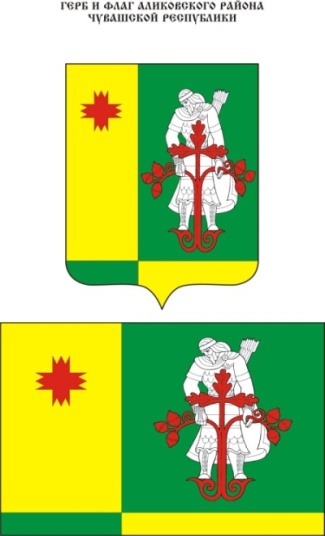 Муниципальная  газета Аликовского   района  Чувашской Республики  ________________________________________________________________Постановление администрации Аликовского района Чувашской Республики от 10.07.2021 г. №722 «О внесении изменений в постановление администрации Аликовского района Чувашской Республики от 14.10.2019 г. № 1277 «Об утверждении перечня объектов образования, расположенных на территории Аликовского района Чувашской Республики, подлежащих антитеррористической защите»»В соответствии с Федеральным законом от 6 марта 2006 года № 35-ФЗ «О противодействии терроризму» и во исполнение Постановления Правительства Российской Федерации от 2 августа 2019 года № 1006 «Об утверждении требований к антитеррористической защищенности объектов (территорий) Министерства просвещения Российской Федерации и объектов (территорий), относящихся к сфере деятельности Министерства просвещения Российской Федерации, и формы паспорта безопасности этих объектов (территорий)» администрация Аликовского района Чувашской Республики п о с т а н о в л я е т:1. Внести в постановление администрации Аликовского района Чувашской Республики от 14.10.2019 г. № 1277 «Об утверждении перечня объектов   образования, расположенных на территории Аликовского района Чувашской Республики, подлежащих антитеррористической защите» следующее изменение:1.1. Приложение №1 к постановлению изложить в следующей редакции согласно приложению №1.2. Контроль за исполнением настоящего постановления возложить на заместителя главы администрации Аликовского района по социальным вопросам - начальника отдела образования, социального развития, опеки и попечительства, молодежной политики, культуры и спорта администрации района Павлова П.П. Глава администрации  Аликовского   района                                                                                       А.Н. КуликовПриложение №1 к постановлению администрацииАликовского района Чувашской РеспубликиОт 10.08.2021 г.    № 722Переченьобъектов образования, расположенных на территории Аликовского района Чувашской Республики, подлежащих антитеррористической защитеПостановление администрации Аликовского района Чувашской Республики от 11.08.2021 г. №723 «Об обследовании и категорировании введенного в эксплуатацию нового объекта, подлежащего антитеррористической защите»В соответствии с Федеральным законом от 6 марта 2006 года № 35-ФЗ «О противодействии терроризму», Положением о межведомственной комиссии по обследованию и категорированию объекта образования, расположенного на территории Аликовского района Чувашской Республики, утвержденным постановлением администрации Аликовского района «Об обследовании и категорировании объектов образования, расположенных на территории Аликовского района Чувашской Республики, подлежащих антитеррористической защите от 15.10.2019 г. № 1279 и во исполнение Постановления Правительства Российской Федерации от 2 августа 2019 года № 1006 «Об утверждении требований к антитеррористической защищенности объектов (территорий) Министерства просвещения Российской Федерации и объектов (территорий), относящихся к сфере деятельности Министерства просвещения Российской Федерации, и формы паспорта безопасности этих объектов (территорий)», администрация Аликовского района Чувашской Республики п о с т а н о в л я е т:1. Провести категорирование и обследование объекта: Плавательный бассейн в с. Аликово Аликовского района Чувашской Республики, расположенного по адресу: Чувашская Республика-Чувашия, Аликовский район, с.Аликово, ул.Парковая, д.9б, переданного на баланс МАУДО «Детско-юношеская спортивная школа «Хелхем». 2. Директору МАУДО «ДЮСШ «Хелхем»:- создать комиссию по обследованию и категорированию в срок до истечения 3 месяцев со дня ввода в эксплуатацию нового объекта;-  провести обследование и категорирование объекта в срок, не превышающий 30 рабочих дней со дня создания комиссии.3. Контроль за исполнением настоящего постановления возложить на заместителя главы по социальным вопросам - начальника отдела образования, социального развития, опеки и попечительства, молодежной политики, культуры и спорта администрации района Павлова П.П.  4. Настоящее постановление вступает в силу после его официального опубликования.Глава администрации Аликовского района                                                                А.Н. КуликовПостановление администрации Аликовского района Чувашской Республики от 11.08.2021 г. № 724 «О внесении изменений в постановление администрации Аликовского района Чувашской Республики от 16.06.2015 г. № 474 «О создании Центров тестирования по выполнению видов испытаний (тестов), нормативов, требований к оценке уровня знаний и умений в области физической культуры и спорта в селе Аликово»»Администрация Аликовского района Чувашской Республики п о с т а н о в л я е т:1. Внести в постановление администрации Аликовского района Чувашской Республики от 16.06.2015 г. № 474 «О создании Центров тестирования по выполнению видов испытаний (тестов), нормативов, требований к оценке уровня знаний и умений в области физической культуры и спорта в селе Аликово» следующее изменение:1.1. Приложение №2 к постановлению изложить в следующей редакции согласно приложению №1.2. Контроль за исполнением настоящего постановления возложить на заместителя главы администрации Аликовского района по социальным вопросам - начальника отдела образования, социального развития, опеки и попечительства, молодежной политики, культуры и спорта администрации района Павлова П.П. Глава администрации  Аликовского   района                                                                                       А.Н. КуликовПриложение №1 к постановлению администрацииАликовского района Чувашской РеспубликиОт 11.08.2021 г.    № 724Состав судейской коллегии по выполнению видов испытаний (тестов), нормативов, требований к оценке уровня знаний и умений в области физической культуры и спорта Всероссийского физкультурно-спортивного комплекса «Готов к труду и обороне» (ГТО) в селе Аликово№	Фамилия, Имя, Отчество	Место работы 1.	Сергеев Сергей Афанасьевич	МБОУ «Аликовская СОШ им. И.Я.Яковлева»2.	Тимофеев Александр Андреевич	МАОУ ДОД «ДЮСШ «Хелхем»3.	Леонтьев Сергей Валерьянович	МАОУ ДОД «ДЮСШ «Хелхем»4.	Вонифатьев Эрик Александрович	МАОУ ДОД «ДЮСШ «Хелхем»5.	Сергеев Алексей Валерьевич	МАОУ ДОД «ДЮСШ «Хелхем»Постановление администрации Аликовского района Чувашской Республики от 11.08.2021 г. № 725 «Об утверждении отчета об исполнении муниципального бюджета Аликовского района Чувашской Республики за I полугодие 2021 года»Руководствуясь статьей 264.2 Бюджетного кодекса Российской Федерации и пунктом 60 Положения «О регулировании бюджетных правоотношений в Аликовском районе Чувашской Республики», утвержденного решением Собрания депутатов Аликовского района Чувашской Республики от 29 апреля 2014 года № 251, администрация Аликовского района Чувашской Республики п о с т а н о в л я е т:1. Утвердить:- исполнение муниципального бюджета Аликовского района Чувашской Республики по доходам за I полугодие 2021 года согласно приложению №1;- исполнение муниципального бюджета Аликовского района Чувашской Республики по целевым статьям (муниципальным программам Аликовского района Чувашской Республики) классификации расходов бюджета Аликовского района Чувашской Республики за I полугодие 2021 года согласно приложению №2;- источники внутреннего финансирования дефицита бюджета Аликовского района Чувашской Республики за I полугодие 2021 года согласно приложению №3;- отчет о численности и расходах на содержание органов местного самоуправления за I полугодие 2021 года согласно приложению № 4.3. Настоящее решение вступает в силу после его официального опубликования.Глава администрации  Аликовского   района                                                                                       А.Н. КуликовПриложение № 4к постановлению администрации Аликовского района Чувашской Республики От 11.08.2021 г.    № 725Сведения о расходах на содержание работников органов местного самоуправления и лиц, замещающих муниципальные должностиСведения о должностях и численности работников органов местного самоуправленияПостановление администрации Аликовского района Чувашской Республики от 09.08.2021 г. № 735 «Об обеспечении безопасности при проведении торжественных мероприятий, посвященных Дню знаний»В соответствии с Федеральным законом от 29.12.2012 г. № 273-ФЗ «Об образовании в Российской Федерации», в целях организованного и безопасного проведения в общеобразовательных учреждениях Аликовского района торжественных мероприятий, посвященных Дню знаний, администрация Аликовского района Чувашской Республики п о с т а н о в л я е т:1. Провести торжественные мероприятия, посвященные Дню знаний (далее–торжественные мероприятия), для обучающихся общеобразовательных учреждений Аликовского района Чувашской Республики 1 сентября 2021 года. 2. В связи с угрозой распространения коронавирусной инфекции COVID-19 торжественные мероприятия провести в строгом соблюдении СП 3.1/2.4.3598-20 «Санитарно-эпидемиологические требования к устройству, содержанию и организации работы образовательных организаций и других объектов социальной инфраструктуры для детей и молодежи в условиях распространения новой коронавирусной инфекции (COVID-19)».3. Отделу экономики, земельных и имущественных отношений администрации Аликовского района во исполнение постановления Кабинета Министров Чувашской Республики от 14 ноября 2012 года № 481 «Об установлении дополнительных ограничений времени, условий и мест розничной продажи алкогольной продукции на территории Чувашской Республики» информировать организации, осуществляющие розничную продажу алкогольной продукции, и индивидуальных предпринимателей, осуществляющих продажу пива и пивных напитков, сидра, пуаре, медовухи, о датах проведения торжественных мероприятий не позднее, чем за три календарных дня до начала проведения мероприятий.4. Руководителям общеобразовательных учреждений Аликовского района:- согласовать сценарии проводимых мероприятий с ОНД Аликовского района ГУ МЧС по Чувашской Республике и ОП по Аликовскому району МО МВД России «Вурнарский»;- обеспечить места проведения торжественных мероприятий инструкциями о мерах пожарной и антитеррористической безопасности;- обеспечить охрану общественного порядка с привлечением правоохранительных органов;- организовать дежурство педагогов, родительской общественности во время проведения торжественных мероприятий;- провести целевые инструктажи с ответственными лицами за проведение мероприятий с регистрацией инструктажа в журнале регистрации инструктажей.5. Ответственность за проведение торжественных мероприятий возложить на руководителей общеобразовательных учреждений Аликовского района.6. Контроль за исполнением данного постановления возложить на заместителя главы администрации по социальным вопросам – начальника отдела образования, социального развития, опеки и попечительства, молодежной политики, культуры и спорта администрации Аликовского района Павлова П.П.Глава администрацииАликовского района                                                                               А.Н. КуликовО назначении публичных слушанийВ соответствии с Федеральным законом от 06.10.2003 г. №131 – ФЗ «Об общих принципах организации местного самоуправления в Российской Федерации», руководствуясь Уставом Аликовского района, ПОСТАНОВЛЯЮ:1. Назначить публичные слушания на 22 сентября  2021 года в 10.00 часов, в актовом зале администрации Аликовского района, по адресу: Чувашская Республика, Аликовский район, с. Аликово, ул. Октябрьская, д. 21, в форме слушания с участием представителей общественности Аликовского района со следующей повесткой дня:- О внесении изменений в Устав Аликовского района Чувашской Республики.2. Отделу организационно – контрольной, кадровой и правовой работы администрации Аликовского района опубликовать настоящее постановление в СМИ.ГлаваАликовского района                                                                                 Э.К. ВолковПостановление администрации Аликовского района Чувашской Республики от 16.08.2021 г. № 736 «О проведении районного конкурса «Семья года-2021»»В целях пропаганды и повышения общественного престижа семейного образа жизни, ценностей семьи и ответственного родительства, в рамках республиканского конкурса «Семья Года» администрация Аликовского района Чувашской Республики п о с т а н о в л я е т:1. Провести с 20 августа по 25 сентября районный конкурс «Семья года – 2021». 2. Утвердить:2.1. Положение о районном конкурсе «Семья Года - 2021» (приложение № 1).3. Рекомендовать органам местного самоуправления сельских поселений Аликовского района обеспечить активное участие семей в районном конкурсе «Семья года – 2021».4. Контроль за исполнением настоящего постановления возложить на заместителя главы администрации района по социальным вопросам - начальника отдела образования, социального развития, опеки и попечительства, молодежной политики, культуры и спорта администрации Аликовского района Павлова П.П.Глава администрацииАликовского района               	                                                              А.Н. КуликовПриложение № 1 к постановлению администрации Аликовского района от16.08.2021 г. №736 ПОЛОЖЕНИЕрайонного конкурса «Семья года - 2021»1.Общие положения1.1. Районный (заочный) конкурс «Семья года - 2021» (далее – Конкурс) проводится в рамках Республиканского конкурса «Семья года». 1.2. Настоящее Положение является основным документом для проведения Конкурса и определяет цели и задачи, участников, сроки организации и проведения, критерии и награждение победителей Конкурса.		 1.3. Организаторами Конкурса являются администрация Аликовского района Чувашской Республики, автономное учреждение «Централизованная клубная система» Аликовского района Чувашской Республики» (далее - Организатор).1.4. Финансовую и организационную ответственность несет автономное учреждение «Централизованная клубная система» Аликовского района Чувашской Республики.2. Цели и задачи Конкурса2.1. Цель Конкурса - повышение социального статуса и престижа семьи, укрепление института семьи, увеличение количества благополучных семей, распространение положительного опыта семейных династий, социально-ответственных семей, ведущих здоровый образ жизни, развивающих увлечения и таланты членов семьи, активно участвующих в жизни местного сообщества и Аликовского района.2.2. Задачи Конкурса:- возрождение и развитие семейных традиций, укрепление связи поколений;- пропаганда культуры семейных отношений;- пропаганда здорового образа жизни;- поддержка социальной и творческой инициативы молодых семей.3. Порядок проведения Конкурса:3.1. Информация о Конкурсе и порядке участия в нем, победителях и призерах является открытой и публикуется на официальных сайтах администрации Аликовского района Чувашской Республики и автономного учреждения «Централизованная клубная система» Аликовского района Чувашской Республики».3.2. Приём заявок и конкурсных материалов для участия в Конкурсе проводится после заполнения и отправки заявки, портфолио в традиционном и электронном виде (фото-видео материалы) с пометкой: на конкурс «Семья года - 2021» по адресу: д.13, ул. Советская, с. Аликово, Аликовский район, Чувашская Республика. 4. Условия Конкурса4.1. В Конкурсе может принимать участие супружеская пара, состоящая в браке не менее 10 лет, воспитывающая двух и более несовершеннолетних детей (включая приемных и находящихся под опекой (попечительством), проживающая в Аликовском районе Чувашской Республики, добившаяся положительных результатов в любом виде социально значимой деятельности и обладающая необходимыми для семейной жизни качествами, семья, в которой:- отношения между супругами, родителями и детьми строятся на взаимоуважении, взаимопомощи и любви;- соблюдаются национальные, родовые и семейные традиции;- созданы благоприятные условия для гармоничного нравственного, умственного, физического развития детей и привития детям трудовых навыков;- члены семьи занимают активную жизненную позицию и самостоятельно решают экономические проблемы. Участниками конкурса через органы местного самоуправления сельских поселений не позднее 25 сентября 2021 года в автономное учреждение «Централизованная клубная система» Аликовского района Чувашской Республики представляются следующие документы:заявка на участие в конкурсе (приложение N 1);анкета участника конкурса (приложение N 2);копия свидетельства о браке;копии свидетельств о рождении детей;визитная карточка семьи, которая содержит рассказ о семье, ее истории, связи между поколениями, описание родовых и семейных традиций. В состав визитной карточки семьи могут входить фото - и видеоматериалы, отражающие главные события в жизни семьи, с кратким описанием запечатленного события, предметы совместного труда родителей и детей, семейные реликвии;заключение администрации сельского поселения о семье (далее - заключение о семье), составленное в соответствии с требованиями:заключение о семье должно содержать сведения, характеризующие роль родителей и детей в достижении положительных результатов в социально значимой деятельности:об участии семьи в различных формах общественной, спортивной, культурной, творческой жизни муниципального района, сельского поселения городского округа) и республики;об успехах, достигнутых детьми в образовательных организациях и организациях дополнительного образования (рекомендации этих организаций, копии дипломов, грамот, благодарственных писем и других документов, полученных за учебные и внеучебные достижения и др.);об участии родителей в деятельности образовательной организации и организации дополнительного образования, в которых обучаются их дети;о трудовых успехах родителей;о наличии родовых и семейных традиций.Заключение о семье должно иметь объем не более семи печатных страниц.Участниками конкурса к заключению о семье прилагаются документы, подтверждающие соответствующие сведения.5. Сроки и порядок проведения КонкурсаРайонный Конкурс «Семья года - 2021» проводится в два этапа:I этап – заочный, прием заявок и конкурсных материалов на Конкурс с 20.08.2021 г. по 25.09.2020 г. (включительно) по адресу: Чувашская Республика, Аликовский район, с. Аликово, ул. Советская, д.13, Районный Дом Культуры, информационно-методический отдел. II этап – с 27.09. по 29.09. 2021 года - рассмотрение заявок и конкурсных материалов. 30 сентября 2021 года - подведение итогов конкурса путем отбора лучшего портфолио семьи. До 3 октября 2021 года - публикация об итогах Конкурса на официальных сайтах администрации Аликовского района Чувашской Республики и автономного учреждения «Централизованная клубная система» Аликовского района Чувашской Республики». До 5 октября 2021 года - представление в Министерство труда и социальной защиты Чувашской Республики материалы (портфолио) на «Лучшую семью года Аликовского района – 2021» для участия в республиканском конкурсе «Семья года».6. Критерии оценки портфолио 6.1. Конкурсные материалы оцениваются жюри по 5-бальной системе.Минимальный балл - 1, максимальный балл – 5.Основные требования: Портфолио заполняется семьей участницей, формат А4, шрифт текста 12 Times New Roman, предоставляется в бумажном варианте, в цветном исполнении.При оценивании конкурсов учитывается: систематичность и регулярность ведения портфолио, оригинальность, эстетичность и художественное оформление, логичность изложения и качество оформления, целостность и эстетическая завершенность представленных материалов.6.2. По всем интересующим вопросам обращаться в сектор социального развития, культуры и архивного дела администрации Аликовского района по телефону: 22-4-39 или автономное учреждение «Централизованная клубная система» Аликовского района Чувашской Республики по телефону – 22-0-40.7. Награждение победителей7.1. Финальный этап завершается церемонией награждения победителей Конкурса.7.2. Победители Конкурса в различных номинациях награждаются Дипломами и памятными подарками. 7.3. Семья-участница, набравшая наибольшее количество баллов по всем итогам конкурсов, получает звание «Лучшая семья года Аликовского района - 2021» и конкурсные материалы направляются администрацией Аликовского района в г. Чебоксары для участия в Республиканском конкурсе «Семья года - 2021».7.4. Остальные семьи-участники становятся победителями в номинациях:«Дружная семья»; «Семья – хранитель традиций»;«Творческая семья»; «Спортивная семья»; «Трудолюбивая семья»; «Социально-ответственная семья»и награждаются Дипломами и памятными подарками.7.5. По дополнительному решению жюри могут присуждаться дополнительные номинации, награждаться отдельные члены семьи, наиболее отличившиеся в любом из конкурсных заданий.7.6. Итоги конкурса оформляются протокольно. Список победителей и призеров размещается на официальных сайтах администрации Аликовского района Чувашской Республики и автономного учреждения «Централизованная клубная система» Аликовского района Чувашской Республики».8. Состав организационного комитета:8.1. Состав организационного комитета Конкурса:Павлов Петр Петрович - заместитель главы администрации по социальным вопросам, начальник отдела образования, опеки и попечительства, молодежной политики, культуры и спорта администрации Аликовского района, председатель оргкомитета;Андреева Алина Анатольевна - методист по народному творчеству информационно-методического отдела Районного Дома Культуры АУ «Централизованная клубная система» Аликовского района (по согласованию);Никифоров Иван Петрович – директор АУ «Централизованная клубная система» Аликовского района;Семенова Людмила Степановна – заведующий сектором социального развития, культуры и архивного дела администрации Аликовского района;Судман Алина Яковлевна – заведующий информационно-методического отдела Районного Дома Культуры АУ «Централизованная клубная система» Аликовского района (по согласованию);Федорова Лариса Александровна - методист по работе с детьми информационно-методического отдела Районного Дома Культуры АУ «Централизованная клубная система» Аликовского района (по согласованию).8.2. Оргкомитет имеет право:- принимать заявки для участия в Конкурсе;- информировать в СМИ об итогах Конкурса.9. Жюри9.1. Состав Жюри Конкурса:Павлов Петр Петрович - заместитель главы администрации по социальным вопросам, начальник отдела образования, опеки и попечительства, молодежной политики, культуры и спорта администрации Аликовского района, председатель жюри;Ананьева Ирина Геннадьевна – начальник отдела ЗАГС администрации Аликовского района;Ильина Ирина Петровна – главный специалист – эксперт отдела образования, опеки и попечительства, молодежной политики, культуры и спорта администрации Аликовского района;Судман Алина Яковлевна – заведующий информационно-методического отдела Районного Дома Культуры АУ «Централизованная клубная система» Аликовского района (по согласованию);Семенова Людмила Степановна – заведующий сектором социального развития, культуры и архивного дела администрации Аликовского района.9.2. Жюри осуществляет подсчет баллов, выводит общий балл по рассмотрению портфолио, с критериями Положения и протоколирует данные. Протокол утверждается председателем Жюри. В случае возникновения спорных вопросов Жюри ведет разъяснительную работу.9.3. По среднему баллу в каждой номинации Жюри определяет семью-победительницу на получение Гран-при и победителей в различных номинациях Конкурса в соответствии с условиями настоящего Положения.10. Финансовые условия10.1. Расходы на организацию и проведение Конкурса, награждение участников осуществляются за счет автономного учреждения «Централизованная клубная система» Аликовского района Чувашской Республики учредителей Конкурса.10.2. Транспортные расходы осуществляются за счёт направляющей стороны.Приложение № 1
к Положению о районном конкурсе "Семья года - 2021"в районную жюри по подведению итоговрайонного конкурса "Семья года-2021"
   ЗАЯВКАучастника районного конкурса "Семья года- 2021"
Мы, _____________________________________________________________________________________________________________________________________________________________________________________________,(фамилия, имя, отчество (последнее - при наличии) супругов)проживающие _______________________________________________________________________________________________________________________,(указать почтовый индекс, адрес)тел. _________________________________, и наша семья, состоящая из(указать код района (города)_______ человек, желаем принять участие в районном конкурсе"Семья года - 2021".В   соответствии   со   статьей 9   Федерального   закона   "О персональных данных" даем согласие на обработку своих персональных данных и опубликование представленных документов в средствах массовой информации.Прилагаем следующие документы (перечислить):Прилагаем анкету.
Дата ________________                Подписи: ____________________                                                                           ____________________Приложение № 2
к Положению
 о районном конкурсе
"Семья года-2021"
АНКЕТА УЧАСТНИКА РАЙОННОГО КОНКУРСА "СЕМЬЯ ГОДА-2021"Общие сведения (перечислить всех членов семьи, проживающих совместно, с указанием даты рождения):II. Продолжительность совместной семейной жизни: ___________ лет.III. Достижения каждого члена семьи:IV. Девиз семьи:V. Традиции семьи:VI. Увлечения семьи:VII. Наличие земельного участка, техники; ведение личного подсобного хозяйства, садоводства, огородничества.Постановление администрации Аликовского района Чувашской Республики от 08.08.2021 г. № 746 «Об утверждении земельного участка, предназначенного для предоставления многодетной семье на территории Крымзарайкинского сельского поселения Аликовского района Чувашской Республики»В соответствии с Законом Чувашской Республики «О предоставлении земельных участков многодетным семьям в Чувашской Республике» от 01.04.2011 г. № 10 администрация Аликовского района Чувашской Республики п о с т а н о в л я е т:1. Утвердить земельный участок из земель сельскохозяйственного назначения с кадастровым номером 21:07:170901:62, адрес: Чувашская Республика-Чувашия, Аликовский район, Крымзарайкинское с/пос., вид разрешенного использования «ведение личного подсобного хозяйства», предназначенного для предоставления многодетной семье в собственность бесплатно на территории Крымзарайкинского сельского поселения Аликовского района Чувашской Республики.2. Настоящее постановление опубликовать в печатном издании администрации Аликовского района Чувашской Республики “Аликовский вестник».3. Контроль за исполнением настоящего постановления возложить на отдел экономики, земельных и имущественных отношений администрации Аликовского района. Глава администрацииАликовского района                                                                               А.Н. КуликовПостановление администрации Аликовского района Чувашской Республики от 19.08.2021 г. № 748 «О внесении изменений в постановление администрации Аликовского района от 13.11.2020 г.       № 1009 «Об утверждении состава Единой комиссии по осуществлению закупок путем проведения конкурсов, аукционов, запросов котировок, запросов предложений, закупку у единственного поставщика (закупка малого объема) для нужд муниципальных заказчиков Аликовского района»»Администрация Аликовского района Чувашской Республики п о с т а н о в л я е т:        	1. На период нахождения в ежегодном оплачиваемом отпуске секретаря комиссии–заведующего сектором организации муниципальных закупок Владимировой Н.В. функции секретаря–Единой комиссии по осуществлению закупок путем проведения конкурсов, аукционов, запросов котировок, запросов предложений, закупку у единственного поставщика (закупка малого объема) для нужд муниципальных заказчиков Аликовского района, функции секретаря Единой комиссии возложить на главного специалиста–эксперта сектора организации муниципальных закупок Андреева А.Р.2. Исключить из состава членов Единой комиссии по осуществлению закупок путем проведения конкурсов, аукционов, запросов котировок, запросов предложений, закупку у единственного поставщика (закупка малого объема) для нужд муниципальных заказчиков Аликовского района–главного специалиста–эксперта сектора организации муниципальных закупок Андреева А.Р. 3. Настоящее постановление вступает в силу после его подписания.Глава администрацииАликовского   района                                                                             А.Н. Куликов№ п/пНаименование объектаАдрес объекта1.МБОУ «Аликовская СОШ им. И.Я. Яковлева»429250, Чувашская Республика, Аликовский район, с.Аликово, ул.Советская, д.152МАОУ «Большевыльская СОШ им. братьев Семеновых»429242, Чувашская Республика, Аликовский район, с.Большая Выла, ул.Кооперативная, д.453МАОУ «Большеямашевская СОШ»429244, Чувашская Республика, Аликовский район, с.Большое Ямашево, ул.Школьная, д.524МАОУ «Вотланская ООШ»429253, Чувашская Республика, Аликовский район, д.Вотланы, ул.Мира, д.15МАОУ «Карачуринская ООШ»429255, Чувашская Республика, Аликовский район, д. В.Карачуры, ул.Школьная, д.26МБОУ «Питишевская СОШ»429240, Чувашская Республика, Аликовский район, д.Питишево,  ул.Войкова, д.547МАОУ «Раскильдинская СОШ»429241, Чувашская Республика, Аликовский район, с.Раскильдино, ул.Ленина, д.28МАОУ «Раскильдинская СОШ» (Здание дошкольной группы)429241, Чувашская Республика, Аликовский район, с.Раскильдино, ул.Ленина, д.29МБОУ «Таутовская СОШим. Б.С. Маркова»429260, Чувашская Республика, Аликовский район, д.Таутово, ул.Школьная, 2 «В»10МБОУ «Тенеевская ООШ429257, Чувашская Республика, Аликовский район, с.Тенеево, ул.Школьная, д. 111МАОУ «Чувашско-Сорминская  СОШ»429261, Чувашская Республика, Аликовский район, с.Чувашская Сорма, ул.Советская, д.1612МБОУ «Шумшевашская СОШ»429243, Чувашская Республика, Аликовский район, с.Шумшеваши, ул.Коммуны, д.6713МАОУ «Яндобинская  СОШ»429256, Чувашская Республика, Аликовский район, с.Яндоба, ул.Школьная, д.114МБДОУ «Аликовский детский сад  №1 «Салкус»429250, Чувашская Республика, Аликовский район, с.Аликово,  ул. Парковая, д.715МБДОУ «Аликовский детский сад  №1 «Салкус» (дошкольная группа в д.Ефремкасы)429259, Чувашская Республика, Аликовский район, д.Ефремкасы, ул. Садовая, д.516МБДОУ «Аликовский детский сад  №2 «Хевел»429250, Чувашская Республика, Аликовский район, с.Аликово, ул. Гагарина, д.2917МБДОУ «Таутовский детский сад  №3 «Колосок»429260, Чувашская Республика, Аликовский район, д. Таутово, ул. Молодежная, д.918МАУДО «ДЮСШ «Хелхем»429250, Чувашская Республика, Аликовский район, с.Аликово, ул. Парковая, д.9"а"19МАУДО «ДЮСШ «Хелхем» (бассейн)429250, Чувашская Республика, Аликовский район, с.Аликово, ул. Парковая, д.9бПриложение 1
к постановлению администрации 
Аликовского района Чувашской Республики 
от 11.08.2021 г.    № 725Приложение 1
к постановлению администрации 
Аликовского района Чувашской Республики 
от 11.08.2021 г.    № 725Приложение 1
к постановлению администрации 
Аликовского района Чувашской Республики 
от 11.08.2021 г.    № 725Доходы бюджета  Аликовского района
Чувашской Республики за I полугодие 2021 годаДоходы бюджета  Аликовского района
Чувашской Республики за I полугодие 2021 годаДоходы бюджета  Аликовского района
Чувашской Республики за I полугодие 2021 годаДоходы бюджета  Аликовского района
Чувашской Республики за I полугодие 2021 года(рублей)Коды бюджетной классификацииКоды бюджетной классификацииНаименование доходовСумма1000000000000000010000000000000000НАЛОГОВЫЕ И НЕНАЛОГОВЫЕ ДОХОДЫ29 907 358,421010000000000000010100000000000000НАЛОГИ НА ПРИБЫЛЬ, ДОХОДЫ16 459 897,531010201001100011010102010011000110НДФЛ с доходов, источником которых является налоговый агент, за исключением доходов, в отношении которых исчисление и уплата налога осуществляются в соответствии со статьями 227, 227.1 и 228 Налогового кодекса Российской Федерации (сумма платежа)16 123 823,511010201001210011010102010012100110НДФЛ с доходов, источником которых является налоговый агент, за исключением доходов, в отношении которых исчисление и уплата налога осуществляются в соответствии со статьями 227, 227.1 и 228 Налогового кодекса Российской Федерации  (пени)47 861,991010201001300011010102010013000110НДФЛ с доходов, источником которых является налоговый агент, за исключением доходов, в отношении которых исчисление и уплата налога осуществляются в соответствии со статьями 227, 227.1 и 228 Налогового кодекса Российской Федерации  (штраф)45 852,811010202001100011010102020011000110Налог на доходы физических лиц с доходов, полученных от осуществления деятельности физических лиц, зарегистрированных в качестве индивидуальных предпринимателей, нотариусов, занимающихся частной практикой, адвокатов, учредивших адвокатские кабинеты и др.лиц, занимающихся частной практикой в соответствии со статьей 227 Налогового Кодекса Российской Федерации (сумма платежа)113 703,801010202001210011010102020012100110Налог на доходы физических лиц с доходов, полученных от осуществления деятельности физическими лицами, зарегистрированными в качестве индивидуальных предпринимателей, нотариусов, занимающихся частной практикой, адвокатов, учредивших адвокатские кабинеты и других лиц, занимающихся частной практикой в соответствии со статьей 227 Налогового Кодекса Российской Федерации (пени)3 100,541010202001300011010102020013000110Налог на доходы физических лиц с доходов, полученных от осуществления деятельности физическими лицами, зарегистрированными в качестве индивидуальных предпринимателей, нотариусов, занимающихся частной практикой, адвокатов, учредивших адвокатские кабинеты и других лиц, занимающихся частной практикой в соответствии со статьей 227 Налогового кодекса Российской Федерации (суммы денежных взысканий (штрафов))1 324,861010203001100011010102030011000110Налог на доходы физических лиц с доходов, полученных физическими лицами в соответствии со статьей 228 Налогового Кодекса Российской Федерации(сумма платежа)117 377,211010203001210011010102030012100110Налог на доходы физических лиц с доходов, полученных физическими лицами в соответствии со статьей 228 Налогового Кодекса Российской Федерации(пени)2 736,991010203001300011010102030013000110Налог на доходы физических лиц с доходов, полученных физическими лицами в соответствии со статьей 228 Налогового Кодекса Российской Федерации (суммы денежных взысканий (штрафов))4 161,931010205001210011010102050012100110Налог на доходы физических лиц с сумм прибыли контролируемой иностранной компании, полученной физическими лицами, признаваемыми контролирующими лицами этой компании (пени по соответствующему платежу)-46,111030000000000000010300000000000000НАЛОГИ НА ТОВАРЫ (РАБОТЫ, УСЛУГИ), РЕАЛИЗУЕМЫЕ НА ТЕРРИТОРИИ РОССИЙСКОЙ ФЕДЕРАЦИИ2 707 948,751030223101000011010302231010000110Доходы от уплаты акцизов на дизельное топливо, подлежащие распределению между бюджетами субъектов Российской Федерации и местными бюджетами с учетом установленных дифференцированных нормативов отчислений в местные бюджеты (по нормативам, установленным Федеральным законом о федеральном бюджете в целях формирования дорожных фондов субъектов Российской Федерации)1 224 548,901030224101000011010302241010000110Доходы от уплаты акцизов на моторные масла для дизельных и (или) карбюраторных (инжекторных) двигателей, подлежащие распределению между бюджетами субъектов Российской Федерации и местными бюджетами с учетом установленных дифференцированных нормативов отчислений в местные бюджеты (по нормативам, установленным Федеральным законом о федеральном бюджете в целях формирования дорожных фондов субъектов Российской Федерации)9 224,521030225101000011010302251010000110Доходы от уплаты акцизов на автомобильный бензин, подлежащие распределению между бюджетами субъектов Российской Федерации и местными бюджетами с учетом установленных дифференцированных нормативов отчислений в местные бюджеты (по нормативам, установленным Федеральным законом о федеральном бюджете в целях формирования дорожных фондов субъектов Российской Федерации)1 702 745,741030226101000011010302261010000110Доходы от уплаты акцизов на прямогонный бензин, подлежащие распределению между бюджетами субъектов Российской Федерации и местными бюджетами с учетом установленных дифференцированных нормативов отчислений в местные бюджеты (по нормативам, установленным Федеральным законом о федеральном бюджете в целях формирования дорожных фондов субъектов Российской Федерации)-228 570,411050000000000000010500000000000000НАЛОГИ НА СОВОКУПНЫЙ ДОХОД5 857 911,901050101101100011010501011011000110Налог, взимаемый с налогоплательщиков, выбравших в качестве объекта налогообложения доходы (сумма платежа)1 544 396,671050101101210011010501011012100110Налог, взимаемый с налогоплательщиков, выбравших в качестве объекта налогообложения доходы (пени)19 087,781050101101300011010501011013000110Налог, взимаемый с налогоплательщиков, выбравших в качестве объекта налогообложения доходы (сумма денежных взысканий (штрафов))1 091,001050102101100011010501021011000110Налог, взимаемый с налогоплательщиков, выбравших в качестве объекта налогообложения доходы, уменьшенные на величину расходов (сумма платежа)1 770 920,551050102101210011010501021012100110Налог, взимаемый с налогоплательщиков, выбравших в качестве объекта налогообложения доходы, уменьшенные на величину расходов (пени)18 168,621050102101300011010501021013000110Налог, взимаемый с налогоплательщиков, выбравших в качестве объекта налогообложения доходы, уменьшенные на величину расходов (сумма денежных взысканий (штрафов))9 095,641050201002100011010502010021000110Единый налог на вмененный доход для отдельных видов деятельности (сумма платежа)937 376,451050201002210011010502010022100110Единый налог на вмененный доход для отдельных видов деятельности (пени)1 758,561050201002300011010502010023000110Единый налог на вмененный доход для отдельных видов деятельности (суммы денежных взысканий (штрафов))1 879,211050301001100011010503010011000110Единый сельскохозяйственный налог (сумма платежа)990 355,551050301001210011010503010012100110Единый сельскохозяйственный налог (пени)1 245,131050402002100011010504020021000110Налог, взимаемый в связи с применением патентной системы налогообложения, зачисляемый в бюджеты муниципальных районов (сумма платежа)562 405,271050402002210011010504020022100110Налог, взимаемый в связи с применением патентной системы налогообложения, зачисляемый в бюджеты муниципальных районов (пени)131,471060000000000000010600000000000000НАЛОГИ НА ИМУЩЕСТВО160 652,571060401102100011010604011021000110Транспортный налог с организаций (сумма платежа)40 332,141060401102210011010604011022100110Транспортный налог с организаций (пени)-543,581060401102300011010604011023000110Транспортный налог с организаций (суммы денежных взысканий (штрафов))888,101060401202100011010604012021000110Транспортный налог с физических лиц (сумма платежа)114 590,701060401202210011010604012022100110Транспортный налог с физических лиц (пени)5 385,211080000000000000010800000000000000ГОСУДАРСТВЕННАЯ ПОШЛИНА450 945,001080301001105011010803010011050110Государственная пошлина по делам, рассматриваемым в судах общей юрисдикции, мировыми судьями (за исключением Верховного Суда Российской Федерации)367 876,521080301001106011010803010011060110Государственная пошлина по делам, рассматриваемым в судах общей юрисдикции, мировыми судьями (за исключением Верховного Суда Российской Федерации)82 378,121080301001400011010803010014000110Государственная пошлина по делам, рассматриваемым в судах общей юрисдикции, мировыми судьями (за исключением Верховного Суда Российской Федерации)690,361100000000000000011000000000000000ДОХОДЫ ОТ ВНЕШНЕЭКОНОМИЧЕСКОЙ ДЕЯТЕЛЬНОСТИ4 270 002,671110000000000000011100000000000000ДОХОДЫ ОТ ИСПОЛЬЗОВАНИЯ ИМУЩЕСТВА, НАХОДЯЩЕГОСЯ В ГОСУДАРСТВЕННОЙ И МУНИЦИПАЛЬНОЙ СОБСТВЕННОСТИ1 472 882,581110501305000012011105013050000120Доходы, получаемые в виде арендной платы за земельные участки, государственная собственность на которые не разграничена и которые расположены в границах межселенных территорий муниципальных районов, а также средства от продажи права на заключение договоров аренды указанных земельных участков1 330 414,791110502505000012011105025050000120Доходы, получаемые в виде арендной платы, а также средства от продажи права на заключение договоров аренды за земли, находящиеся в собственности муниципальных районов (за исключением земельных участков муниципальных бюджетных и автономных учреждений)2 000,001110503505000012011105035050000120Доходы от сдачи в аренду имущества, находящегося в оперативном управлении органов управления муниципальных районов и созданных ими учреждений (за исключением имущества муниципальных бюджетных и автономных учреждений)78 624,971110507505000012011105075050000120Доходы от сдачи в аренду имущества, составляющего казну муниципальных районов (за исключением земельных участков)58 539,731110904505000012011109045050000120Прочие поступления от использования имущества, находящегося в собственности муниципальных районов (за исключением имущества муниципальных бюджетных и автономных учреждений, а также имущества муниципальных унитарных предприятий, в том числе казенных)3 303,091120000000000000011200000000000000ПЛАТЕЖИ ПРИ ПОЛЬЗОВАНИИ ПРИРОДНЫМИ РЕСУРСАМИ3 560,841120101001600012011201010016000120Плата за выбросы загрязняющих веществ в атмосферный воздух стационарными объектами1 158,011120104101600012011201041016000120Плата за размещение отходов производства2 402,831130000000000000011300000000000000ДОХОДЫ ОТ ОКАЗАНИЯ ПЛАТНЫХ УСЛУГ И КОМПЕНСАЦИИ ЗАТРАТ ГОСУДАРСТВА30 346,691130206505000013011302065050000130Доходы, поступающие в порядке возмещения расходов, понесенных в связи с эксплуатацией имущества муниципальных районов30 346,691140000000000000011400000000000000ДОХОДЫ ОТ ПРОДАЖИ МАТЕРИАЛЬНЫХ И НЕМАТЕРИАЛЬНЫХ АКТИВОВ2 471 048,921140205305000041011402053050000410Доходы от реализации иного имущества, находящегося в собственности муниципальных районов (за исключением имущества муниципальных бюджетных и автономных учреждений, а также имущества муниципальных унитарных предприятий, в том числе казенных), в части реализации основных средств по указанному имуществу608 165,481140205305000044011402053050000440Доходы от реализации иного имущества, находящегося в собственности муниципальных районов (за исключением имущества муниципальных бюджетных и автономных учреждений, а также имущества муниципальных унитарных предприятий, в том числе казенных), в части реализации материальных запасов по указанному имуществу169 386,001140601305000043011406013050000430Доходы от продажи земельных участков, государственная собственность на которые не разграничена и которые расположены в границах межселенных территорий муниципальных районов1 616 088,161140602505000043011406025050000430Доходы от продажи земельных участков, находящихся в собственности муниципальных районов (за исключением земельных участков муниципальных бюджетных и автономных учреждений)77 409,281160000000000000011600000000000000ШТРАФЫ, САНКЦИИ, ВОЗМЕЩЕНИЕ УЩЕРБА291 356,041160105301000014011601053010000140Административные штрафы, установленные Главой 5 Кодекса Российской Федерации об административных правонарушениях, за административные правонарушения, посягающие на права граждан, налагаемые мировыми судьями, комиссиями по делам несовершеннолетних и защите их прав3 260,251160105301900014011601053019000140Административные штрафы, установленные Главой 5 Кодекса Российской Федерации об административных правонарушениях, за административные правонарушения, посягающие на права граждан, налагаемые мировыми судьями, комиссиями по делам несовершеннолетних и защите их прав (иные штрафы)2 100,001160105301900014011601053019000140Административные штрафы, установленные Главой 5 Кодекса Российской Федерации об административных правонарушениях, за административные правонарушения, посягающие на права граждан, налагаемые мировыми судьями, комиссиями по делам несовершеннолетних и защите их прав (иные штрафы)550,001160106301000014011601063010000140Административные штрафы, установленные Главой 6 Кодекса Российской Федерации об административных правонарушениях, за административные правонарушения, посягающие на здоровье, санитарно-эпидемиологическое благополучие населения и общественную нравственность, налагаемые мировыми судьями, комиссиями по делам несовершеннолетних и защите их прав18 822,661160106301010114011601063010101140Административные штрафы, установленные Главой 6 Кодекса Российской Федерации об административных правонарушениях, за административные правонарушения, посягающие на здоровье, санитарно-эпидемиологическое благополучие населения и общественную нравственность, налагаемые мировыми судьями, комиссиями по делам несовершеннолетних и защите их прав (штрафы за побои)8 322,661160107301002714011601073010027140Административные штрафы, установленные Главой 7 Кодекса Российской Федерации об административных правонарушениях, за административные правонарушения в области охраны собственности, налагаемые мировыми судьями, комиссиями по делам несовершеннолетних и защите их прав (штрафы за мелкое хищение)2 900,001160114301000014011601143010000140Административные штрафы, установленные Главой 14 Кодекса Российской Федерации об административных правонарушениях, за административные правонарушения в области предпринимательской деятельности и деятельности саморегулируемых организаций, налагаемые мировыми судьями, комиссиями по делам несовершеннолетних и защите их прав3 500,001160115301000614011601153010006140Административные штрафы, установленные Главой 15 Кодекса Российской Федерации об административных правонарушениях, за административные правонарушения в области финансов, налогов и сборов, страхования, рынка ценных бумаг (за исключением штрафов, указанных в пункте 6 статьи 46 Бюджетного кодекса Российской Федерации), налагаемые мировыми судьями, комиссиями по делам несовершеннолетних и защите их прав (штрафы за непредставление (несообщение) сведений, необходимых для осуществления налогового контроля)150,001160115301900014011601153019000140Административные штрафы, установленные Главой 15 Кодекса Российской Федерации об административных правонарушениях, за административные правонарушения в области финансов, налогов и сборов, страхования, рынка ценных бумаг (за исключением штрафов, указанных в пункте 6 статьи 46 Бюджетного кодекса Российской Федерации), налагаемые мировыми судьями, комиссиями по делам несовершеннолетних и защите их прав (иные штрафы)1 967,441160117301000814011601173010008140Административные штрафы, установленные Главой 17 Кодекса Российской Федерации об административных правонарушениях, за административные правонарушения, посягающие на институты государственной власти, налагаемые мировыми судьями, комиссиями по делам несовершеннолетних и защите их прав (штрафы за воспрепятствование законной деятельности должностного лица органа, уполномоченного на осуществление функций по принудительному исполнению исполнительных документов и обеспечению установленного порядка деятельности судов)350,001160117301900014011601173019000140Административные штрафы, установленные Главой 17 Кодекса Российской Федерации об административных правонарушениях, за административные правонарушения, посягающие на институты государственной власти, налагаемые мировыми судьями, комиссиями по делам несовершеннолетних и защите их прав (иные штрафы)2 500,001160119301001314011601193010013140Административные штрафы, установленные Главой 19 Кодекса Российской Федерации об административных правонарушениях, за административные правонарушения против порядка управления, налагаемые мировыми судьями, комиссиями по делам несовершеннолетних и защите их прав (штрафы за заведомо ложный вызов специализированных служб)500,001160119301002914011601193010029140Административные штрафы, установленные Главой 19 Кодекса Российской Федерации об административных правонарушениях, за административные правонарушения против порядка управления, налагаемые мировыми судьями, комиссиями по делам несовершеннолетних и защите их прав (штрафы за незаконное привлечение к трудовой деятельности либо к выполнению работ или оказанию услуг государственного или муниципального служащего либо бывшего государственного или муниципального служащего)10 000,001160120301900014011601203019000140Административные штрафы, установленные Главой 20 Кодекса Российской Федерации об административных правонарушениях, за административные правонарушения, посягающие на общественный порядок и общественную безопасность, налагаемые мировыми судьями, комиссиями по делам несовершеннолетних и защите их прав (иные штрафы)173 262,111160120301900014011601203019000140Административные штрафы, установленные Главой 20 Кодекса Российской Федерации об административных правонарушениях, за административные правонарушения, посягающие на общественный порядок и общественную безопасность, налагаемые мировыми судьями, комиссиями по делам несовершеннолетних и защите их прав (иные штрафы)1 000,001160709005000014011607090050000140Иные штрафы, неустойки, пени, уплаченные в соответствии с законом или договором в случае неисполнения или ненадлежащего исполнения обязательств перед муниципальным органом, (муниципальным казенным учреждением) муниципального района11 457,181161012301005114011610123010051140Доходы от денежных взысканий (штрафов), поступающие в счет погашения задолженности, образовавшейся до 1 января 2020 года, подлежащие зачислению в бюджет муниципального образования по нормативам, действовавшим в 2019 году65 244,191161012301005114011610123010051140Доходы от денежных взысканий (штрафов), поступающие в счет погашения задолженности, образовавшейся до 1 января 2020 года, подлежащие зачислению в бюджет муниципального образования по нормативам, действовавшим в 2019 году (доходы бюджетов муниципальных районов за исключением доходов, направляемых на формирование муниципального дорожного фонда, а также иных платежей в случае принятия решения финансовым органом муниципального образования о раздельном учете задолженности)300,001161012901000014011610129010000140Доходы от денежных взысканий (штрафов), поступающие в счет погашения задолженности, образовавшейся до 1 января 2020 года, подлежащие зачислению в федеральный бюджет и бюджет муниципального образования по нормативам, действовавшим в 2019 году-2 857,791170000000000000011700000000000000ПРОЧИЕ НЕНАЛОГОВЫЕ ДОХОДЫ807,601170505005000018011705050050000180Прочие неналоговые доходы бюджетов муниципальных районов807,602000000000000000020000000000000000БЕЗВОЗМЕЗДНЫЕ ПОСТУПЛЕНИЯ159 154 525,862020000000000000020200000000000000БЕЗВОЗМЕЗДНЫЕ ПОСТУПЛЕНИЯ ОТ ДРУГИХ БЮДЖЕТОВ БЮДЖЕТНОЙ СИСТЕМЫ РОССИЙСКОЙ ФЕДЕРАЦИИ175 100 297,072021000000000015020210000000000150Дотации бюджетам бюджетной системы Российской Федерации21 993 600,002021500100000015020215001000000150Дотации на выравнивание бюджетной обеспеченности21 993 600,002021500105000015020215001050000150Дотации бюджетам муниципальных районов на выравнивание бюджетной обеспеченности21 993 600,002022000000000015020220000000000150Субсидии бюджетам бюджетной системы Российской Федерации (межбюджетные субсидии)36 879 191,222022021605000015020220216050000150Субсидии бюджетам муниципальных районов на осуществление дорожной деятельности автомобильных дорог общего пользования, а также капитального ремонта и ремонта дворовых территорий многоквартирных домов, проездов к дворовым территориям многоквартирных домов населенных пунктов5 450 694,002022021605000015020220216050000150Субсидии бюджетам муниципальных районов на осуществление дорожной деятельности автомобильных дорог общего пользования, а также капитального ремонта и ремонта дворовых территорий многоквартирных домов, проездов к дворовым территориям многоквартирных домов населенных пунктов536 377,002022530405000015020225304050000150Субсидии бюджетам муниципальных районов на организацию бесплатного горячего питания обучающихся, получающих начальное общее образование в государственных и муниципальных образовательных организациях2 420 908,472022546705000015020225467050000150Субсидии бюджетам муниципальных районов на обеспечение развития и укрепления материально-технической базы домов культуры в населенных пунктах с числом жителей до 50 тысяч человек393 074,252022549705000015020225497050000150Субсидии бюджетам муниципальных районов на реализацию мероприятий по обеспечению жильем молодых семей5 463 063,852022557605000015020225576050000150Субсидии бюджетам муниципальных районов на обеспечение комплексного развития сельских территорий1 612 798,712022557605000015020225576050000150Субсидии бюджетам муниципальных районов на обеспечение комплексного развития сельских территорий967 748,202022999900000015020229999000000150Прочие субсидии21 538 651,942022999905000015020229999050000150Прочие субсидии бюджетам муниципальных районов21 538 651,942022999905000015020229999050000150Прочие субсидии бюджетам муниципальных районов4 224 900,002022999905000015020229999050000150Прочие субсидии бюджетам муниципальных районов2 339 467,002023000000000015020230000000000150Субвенции бюджетам бюджетной системы Российской Федерации109 928 738,852023002405000015020230024050000150Субвенции бюджетам муниципальных районов на выполнение передаваемых полномочий субъектов Российской Федерации102 207 592,982023002405000015020230024050000150Субвенции бюджетам муниципальных районов на выполнение передаваемых полномочий субъектов Российской Федерации87 039 768,502023002405000015020230024050000150Субвенции бюджетам муниципальных районов на выполнение передаваемых полномочий субъектов Российской Федерации14 258 172,002023002905000015020230029050000150Субвенции бюджетам муниципальных районов на компенсацию части платы, взимаемой с родителей (законных представителей) за присмотр и уход за детьми, посещающими образовательные организации, реализующие образовательные программы дошкольного образования111 022,582023508205000015020235082050000150Субвенции бюджетам муниципальных районов на предоставление жилых помещений детям-сиротам и детям, оставшимся без попечения родителей, лицам из их числа по договорам найма специализированных жилых помещений6 234 228,002023511805000015020235118050000150Доходы бюджетов муниципальных районов от возврата прочих остатков субсидий, субвенций и иных межбюджетных трансфертов, имеющих целевое назначение, прошлых лет из бюджетов поселений863 100,002023512005000015020235120050000150Субвенции бюджетам муниципальных районов на осуществление полномочий по составлению (изменению) списков кандидатов в присяжные заседатели федеральных судов общей юрисдикции в Российской Федерации5 300,002023526005000015020235260050000150Субвенции бюджетам муниципальных районов на выплату единовременного пособия при всех формах устройства детей, лишенных родительского попечения, в семью37 772,642023593005000015020235930050000150Субвенции бюджетам муниципальных районов на государственную регистрацию актов гражданского состояния469 722,652024000000000015020240000000000150Иные межбюджетные трансферты6 298 767,002024530305000015020245303050000150Межбюджетные трансферты бюджетам муниципальных районов на ежемесячное денежное вознаграждение за классное руководство педагогическим работникам государственных и муниципальных общеобразовательных организаций6 298 767,002186001005000015021860010050000150Доходы бюджетов муниципальных районов от возврата прочих остатков субсидий, субвенций и иных межбюджетных трансфертов, имеющих целевое назначение, прошлых лет из бюджетов поселений2 074 993,542190000000000000021900000000000000ВОЗВРАТ ОСТАТКОВ СУБСИДИЙ, СУБВЕНЦИЙ И ИНЫХ МЕЖБЮДЖЕТНЫХ ТРАНСФЕРТОВ, ИМЕЮЩИХ ЦЕЛЕВОЕ НАЗНАЧЕНИЕ, ПРОШЛЫХ ЛЕТ-18 020 764,752196001005000015021960010050000150Возврат прочих остатков субсидий, субвенций и иных межбюджетных трансфертов, имеющих целевое назначение, прошлых лет из бюджетов муниципальных районов-18 020 764,752196001005000015021960010050000150Возврат прочих остатков субсидий, субвенций и иных межбюджетных трансфертов, имеющих целевое назначение, прошлых лет из бюджетов муниципальных районов-8 213 700,002196001005000015021960010050000150Возврат прочих остатков субсидий, субвенций и иных межбюджетных трансфертов, имеющих целевое назначение, прошлых лет из бюджетов муниципальных районов-9 726 993,54ВСЕГО ДОХОДОВВСЕГО ДОХОДОВ189 061 884,28Приложение 2
к постановлению администрации
Аликовского района Чувашской Республики 
от 11.08.2021 г.    № 725 Приложение 2
к постановлению администрации
Аликовского района Чувашской Республики 
от 11.08.2021 г.    № 725 Приложение 2
к постановлению администрации
Аликовского района Чувашской Республики 
от 11.08.2021 г.    № 725 Приложение 2
к постановлению администрации
Аликовского района Чувашской Республики 
от 11.08.2021 г.    № 725 Приложение 2
к постановлению администрации
Аликовского района Чувашской Республики 
от 11.08.2021 г.    № 725 Распределение
бюджетных ассигнований по разделам, подразделам, целевым статьям (муниципальным программам Аликовского района и непрограммным направлениям деятельности) и группам видов расходов классификации расходов бюджета  Аликовского района Чувашской Республики
за I полугодие 2021 годаРаспределение
бюджетных ассигнований по разделам, подразделам, целевым статьям (муниципальным программам Аликовского района и непрограммным направлениям деятельности) и группам видов расходов классификации расходов бюджета  Аликовского района Чувашской Республики
за I полугодие 2021 годаРаспределение
бюджетных ассигнований по разделам, подразделам, целевым статьям (муниципальным программам Аликовского района и непрограммным направлениям деятельности) и группам видов расходов классификации расходов бюджета  Аликовского района Чувашской Республики
за I полугодие 2021 годаРаспределение
бюджетных ассигнований по разделам, подразделам, целевым статьям (муниципальным программам Аликовского района и непрограммным направлениям деятельности) и группам видов расходов классификации расходов бюджета  Аликовского района Чувашской Республики
за I полугодие 2021 годаРаспределение
бюджетных ассигнований по разделам, подразделам, целевым статьям (муниципальным программам Аликовского района и непрограммным направлениям деятельности) и группам видов расходов классификации расходов бюджета  Аликовского района Чувашской Республики
за I полугодие 2021 годаРаспределение
бюджетных ассигнований по разделам, подразделам, целевым статьям (муниципальным программам Аликовского района и непрограммным направлениям деятельности) и группам видов расходов классификации расходов бюджета  Аликовского района Чувашской Республики
за I полугодие 2021 года(рублей)НаименованиеРазделПодразделЦелевая статья (муниципальные программы и непрограммные направления деятельностиГруппа вида расходовКассовое исполнение123456Всего:208 646 141,45ОБЩЕГОСУДАРСТВЕННЫЕ ВОПРОСЫ0116 312 699,10Функционирование законодательных (представительных) органов государственной власти и представительных органов муниципальных образований01035 080,95Муниципальная программа "Развитие потенциала муниципального управления"0103Ч5000000005 080,95Обеспечение реализации государственной программы Чувашской Республики "Развитие потенциала государственного управления"0103Ч5Э00000005 080,95Основное мероприятие "Общепрограммные расходы"0103Ч5Э01000005 080,95Обеспечение функций муниципальных органов0103Ч5Э01002005 080,95Закупка товаров, работ и услуг для обеспечения государственных (муниципальных) нужд0103Ч5Э01002002005 080,95Иные закупки товаров, работ и услуг для обеспечения государственных (муниципальных) нужд0103Ч5Э01002002405 080,95Функционирование Правительства Российской Федерации, высших исполнительных органов государственной власти субъектов Российской Федерации, местных администраций01048 328 000,37Муниципальная программа "Обеспечение общественного порядка и противодействие преступности"0104A300000000132 283,57Подпрограмма "Предупреждение детской беспризорности, безнадзорности и правонарушений несовершеннолетних" муниципальной программы "Обеспечение общественного порядка и противодействие преступности"0104A330000000132 283,57Основное мероприятие "Предупреждение безнадзорности, беспризорности, правонарушений и антиобщественных действий несовершеннолетних, выявление и устранение причин и условий, способствующих развитию этих негативных явлений"0104A330100000132 283,57Создание комиссий по делам несовершеннолетних и защите их прав и организация деятельности таких комиссий0104A330111980132 283,57Расходы на выплаты персоналу в целях обеспечения выполнения функций государственными (муниципальными) органами, казенными учреждениями, органами управления государственными внебюджетными фондами0104A330111980100129 083,57Расходы на выплаты персоналу государственных (муниципальных) органов0104A330111980120129 083,57Закупка товаров, работ и услуг для обеспечения государственных (муниципальных) нужд0104A3301119802003 200,00Иные закупки товаров, работ и услуг для обеспечения государственных (муниципальных) нужд0104A3301119802403 200,00Муниципальная программа "Социальная поддержка граждан"0104Ц30000000050 446,19Обеспечение реализации государственной программы Чувашской Республики "Социальная поддержка граждан"0104Ц3Э000000050 446,19Основное мероприятие "Общепрограммные расходы"0104Ц3Э010000050 446,19Организация и осуществление деятельности по опеке и попечительству0104Ц3Э011199050 446,19Расходы на выплаты персоналу в целях обеспечения выполнения функций государственными (муниципальными) органами, казенными учреждениями, органами управления государственными внебюджетными фондами0104Ц3Э011199010047 446,19Расходы на выплаты персоналу государственных (муниципальных) органов0104Ц3Э011199012047 446,19Закупка товаров, работ и услуг для обеспечения государственных (муниципальных) нужд0104Ц3Э01119902003 000,00Иные закупки товаров, работ и услуг для обеспечения государственных (муниципальных) нужд0104Ц3Э01119902403 000,00Муниципальная программа "Развитие образования"0104Ц700000000299 682,66Обеспечение реализации муниципальной программы "Развитие образования"0104Ц7Э0000000299 682,66Основное мероприятие "Общепрограммные расходы"0104Ц7Э0100000299 682,66Осуществление государственных полномочий Чувашской Республики по организации и осуществлению деятельности по опеке и попечительству0104Ц7Э0111990299 682,66Расходы на выплаты персоналу в целях обеспечения выполнения функций государственными (муниципальными) органами, казенными учреждениями, органами управления государственными внебюджетными фондами0104Ц7Э0111990100299 682,66Расходы на выплаты персоналу государственных (муниципальных) органов0104Ц7Э0111990120299 682,66Муниципальная программа "Развитие потенциала муниципального управления"0104Ч5000000007 845 587,95Обеспечение реализации государственной программы Чувашской Республики "Развитие потенциала государственного управления"0104Ч5Э00000007 845 587,95Основное мероприятие "Общепрограммные расходы"0104Ч5Э01000007 845 587,95Обеспечение функций муниципальных органов0104Ч5Э01002007 845 587,95Расходы на выплаты персоналу в целях обеспечения выполнения функций государственными (муниципальными) органами, казенными учреждениями, органами управления государственными внебюджетными фондами0104Ч5Э01002001006 662 149,06Расходы на выплаты персоналу государственных (муниципальных) органов0104Ч5Э01002001206 662 149,06Закупка товаров, работ и услуг для обеспечения государственных (муниципальных) нужд0104Ч5Э01002002001 158 284,30Иные закупки товаров, работ и услуг для обеспечения государственных (муниципальных) нужд0104Ч5Э01002002401 158 284,30Иные бюджетные ассигнования0104Ч5Э010020080025 154,59Уплата налогов, сборов и иных платежей0104Ч5Э010020085025 154,59Судебная система01055 300,00Муниципальная программа "Развитие потенциала муниципального управления"0105Ч5000000005 300,00Подпрограмма "Совершенствование государственного управления в сфере юстиции" государственной программы Чувашской Республики "Развитие потенциала государственного управления"0105Ч5400000005 300,00Основное мероприятие "Обеспечение деятельности мировых судей Чувашской Республики в целях реализации прав, свобод и законных интересов граждан и юридических лиц"0105Ч5401000005 300,00Осуществление полномочий по составлению (изменению) списков кандидатов в присяжные заседатели федеральных судов общей юрисдикции в Российской Федерации за счет субвенции, предоставляемой из федерального бюджета0105Ч5401512005 300,00Закупка товаров, работ и услуг для обеспечения государственных (муниципальных) нужд0105Ч5401512002005 300,00Иные закупки товаров, работ и услуг для обеспечения государственных (муниципальных) нужд0105Ч5401512002405 300,00Обеспечение деятельности финансовых, налоговых и таможенных органов и органов финансового (финансово-бюджетного) надзора01062 101 427,80Муниципальная программа "Управление общественными финансами и муниципальным долгом"0106Ч4000000002 101 427,80Подпрограмма "Совершенствование бюджетной политики и обеспечение сбалансированности бюджета" муниципальной программы "Управление общественными финансами и муниципальным долгом"0106Ч41000000070 080,00Основное мероприятие "Осуществление мер финансовой поддержки бюджетов муниципальных районов, городских округов и поселений, направленных на обеспечение их сбалансированности и повышение уровня бюджетной обеспеченности"0106Ч41040000070 080,00Осуществление государственных полномочий Чувашской Республики по расчету дотаций на выравнивание бюджетной обеспеченности поселений за счет субвенции, предоставляемой из республиканского бюджета Чувашской Республики0106Ч4104Д007170 080,00Расходы на выплаты персоналу в целях обеспечения выполнения функций государственными (муниципальными) органами, казенными учреждениями, органами управления государственными внебюджетными фондами0106Ч4104Д007110070 080,00Расходы на выплаты персоналу государственных (муниципальных) органов0106Ч4104Д007112070 080,00Обеспечение реализации муниципальной программы "Управление общественными финансами и муниципальным долгом"0106Ч4Э00000002 031 347,80Основное мероприятие "Общепрограммные расходы"0106Ч4Э01000002 031 347,80Обеспечение функций муниципальных органов0106Ч4Э01002002 031 347,80Расходы на выплаты персоналу в целях обеспечения выполнения функций государственными (муниципальными) органами, казенными учреждениями, органами управления государственными внебюджетными фондами0106Ч4Э01002001001 956 838,42Расходы на выплаты персоналу государственных (муниципальных) органов0106Ч4Э01002001201 956 838,42Закупка товаров, работ и услуг для обеспечения государственных (муниципальных) нужд0106Ч4Э010020020074 509,38Иные закупки товаров, работ и услуг для обеспечения государственных (муниципальных) нужд0106Ч4Э010020024074 509,38Другие общегосударственные вопросы01135 872 889,98Муниципальная программа "Развитие земельных и имущественных отношений"0113A400000000217 359,37Подпрограмма "Управление муниципальным имуществом" муниципальной программы "Развитие земельных и имущественных отношений"0113A410000000147 659,37Основное мероприятие "Создание условий для максимального вовлечения в хозяйственный оборот муниципального имущества, в том числе земельных участков"0113A410200000147 659,37Проведение кадастровых работ в отношении земельных участков, находящихся в государственной собственности Чувашской Республики, и внесение сведений в Единый государственный реестр недвижимости0113A41021759061 932,50Закупка товаров, работ и услуг для обеспечения государственных (муниципальных) нужд0113A41021759020061 932,50Иные закупки товаров, работ и услуг для обеспечения государственных (муниципальных) нужд0113A41021759024061 932,50Проведение кадастровых работ в отношении объектов капитального строительства, находящихся в муниципальной собственности, и внесение сведений в Единый государственный реестр недвижимости0113A41027357085 726,87Закупка товаров, работ и услуг для обеспечения государственных (муниципальных) нужд0113A41027357020085 726,87Иные закупки товаров, работ и услуг для обеспечения государственных (муниципальных) нужд0113A41027357024085 726,87Подпрограмма "Формирование эффективного государственного сектора экономики Чувашской Республики" муниципальной программы "Развитие земельных и имущественных отношений"0113A42000000069 700,00Основное мероприятие "Создание эффективной системы государственного сектора экономики Чувашской Республики"0113A42010000069 700,00Обеспечение проведения оценки (экспертизы) рыночной стоимости подлежащих приватизации объектов и аудиторских проверок приватизируемых муниципальных предприятий0113A42017353069 700,00Закупка товаров, работ и услуг для обеспечения государственных (муниципальных) нужд0113A42017353020069 700,00Иные закупки товаров, работ и услуг для обеспечения государственных (муниципальных) нужд0113A42017353024069 700,00Муниципальная программа "Развитие культуры и туризма"0113Ц400000000367 700,00Подпрограмма "Развитие культуры в Чувашской Республике" муниципальной программы "Развитие культуры и туризма"0113Ц410000000367 700,00Основное мероприятие "Развитие архивного дела"0113Ц410400000367 700,00Обеспечение деятельности муниципальных архивных учреждений0113Ц410440750367 700,00Предоставление субсидий бюджетным, автономным учреждениям и иным некоммерческим организациям0113Ц410440750600367 700,00Субсидии бюджетным учреждениям0113Ц410440750610367 700,00Муниципальная программа "Экономическое развитие "0113Ч100000000261 841,61Подпрограмма "Повышение качества предоставления государственных и муниципальных услуг" муниципальной программы "Экономическое развитие"0113Ч150000000261 841,61Основное мероприятие "Организация предоставления государственных и муниципальных услуг по принципу "одного окна"0113Ч150200000261 841,61Организация предоставления государственных и муниципальных услуг в многофункциональных центрах0113Ч150274780261 841,61Предоставление субсидий бюджетным, автономным учреждениям и иным некоммерческим организациям0113Ч150274780600261 841,61Субсидии автономным учреждениям0113Ч150274780620261 841,61Муниципальная программа "Развитие потенциала муниципального управления"0113Ч5000000004 869 159,00Обеспечение реализации государственной программы Чувашской Республики "Развитие потенциала государственного управления"0113Ч5Э00000004 869 159,00Основное мероприятие "Общепрограммные расходы"0113Ч5Э01000004 869 159,00Обеспечение функций муниципальных органов0113Ч5Э010020043 709,00Иные бюджетные ассигнования0113Ч5Э010020080043 709,00Уплата налогов, сборов и иных платежей0113Ч5Э010020085043 709,00Обеспечение деятельности (оказание услуг) муниципальных учреждений0113Ч5Э01006004 814 100,00Предоставление субсидий бюджетным, автономным учреждениям и иным некоммерческим организациям0113Ч5Э01006006004 814 100,00Субсидии бюджетным учреждениям0113Ч5Э01006006104 814 100,00Выполнение других обязательств муниципального образования Чувашской Республики0113Ч5Э017377011 350,00Закупка товаров, работ и услуг для обеспечения государственных (муниципальных) нужд0113Ч5Э01737702001 350,00Иные закупки товаров, работ и услуг для обеспечения государственных (муниципальных) нужд0113Ч5Э01737702401 350,00Иные бюджетные ассигнования0113Ч5Э017377080010 000,00Уплата налогов, сборов и иных платежей0113Ч5Э017377085010 000,00Муниципальная программа "Цифровое общество Чувашии"0113Ч600000000156 830,00Подпрограмма "Развитие информационных технологий" муниципальной программы "Информационное общество Чувашии"0113Ч610000000156 830,00Основное мероприятие "Развитие электронного правительства"0113Ч610100000156 830,00Создание и эксплуатация прикладных информационных систем поддержки выполнения (оказания) муниципальными органами основных функций (услуг)0113Ч610173820156 830,00Закупка товаров, работ и услуг для обеспечения государственных (муниципальных) нужд0113Ч610173820200156 830,00Иные закупки товаров, работ и услуг для обеспечения государственных (муниципальных) нужд0113Ч610173820240156 830,00НАЦИОНАЛЬНАЯ ОБОРОНА02863 100,00Мобилизационная и вневойсковая подготовка0203863 100,00Муниципальная программа "Управление общественными финансами и муниципальным долгом"0203Ч400000000863 100,00Подпрограмма "Совершенствование бюджетной политики и обеспечение сбалансированности бюджета" муниципальной программы "Управление общественными финансами и муниципальным долгом"0203Ч410000000863 100,00Основное мероприятие "Осуществление мер финансовой поддержки бюджетов муниципальных районов, городских округов и поселений, направленных на обеспечение их сбалансированности и повышение уровня бюджетной обеспеченности"0203Ч410400000863 100,00Осуществление первичного воинского учета на территориях, где отсутствуют военные комиссариаты, за счет субвенции, предоставляемой из федерального бюджета0203Ч410451180863 100,00Межбюджетные трансферты0203Ч410451180500863 100,00Субвенции0203Ч410451180530863 100,00НАЦИОНАЛЬНАЯ БЕЗОПАСНОСТЬ И ПРАВООХРАНИТЕЛЬНАЯ ДЕЯТЕЛЬНОСТЬ031 388 296,94Органы юстиции0304469 722,65Муниципальная программа "Развитие потенциала муниципального управления"0304Ч500000000469 722,65Подпрограмма "Совершенствование государственного управления в сфере юстиции" государственной программы Чувашской Республики "Развитие потенциала государственного управления"0304Ч540000000469 722,65Основное мероприятие "Повышение качества и доступности государственных услуг в сфере государственной регистрации актов гражданского состояния, в том числе в электронном виде"0304Ч540200000469 722,65Осуществление переданных органам государственной власти субъектов Российской Федерации в соответствии с пунктом 1 статьи 4 Федерального закона от 15 ноября 1997 года № 143-ФЗ "Об актах гражданского состояния" полномочий Российской Федерации на государственную регистрацию актов гражданского состояния за счет субвенции, предоставляемой из федерального бюджета0304Ч540259300469 722,65Расходы на выплаты персоналу в целях обеспечения выполнения функций государственными (муниципальными) органами, казенными учреждениями, органами управления государственными внебюджетными фондами0304Ч540259300100434 358,29Расходы на выплаты персоналу государственных (муниципальных) органов0304Ч540259300120434 358,29Закупка товаров, работ и услуг для обеспечения государственных (муниципальных) нужд0304Ч54025930020035 364,36Иные закупки товаров, работ и услуг для обеспечения государственных (муниципальных) нужд0304Ч54025930024035 364,36Защита населения и территории от чрезвычайных ситуаций природного и техногенного характера, гражданская оборона0309911 753,29Муниципальная программа "Повышение безопасности жизнедеятельности населения и территорий Чувашской Республики"0309Ц800000000911 753,29Подпрограмма "Построение (развитие) аппаратно-программного комплекса "Безопасный город" на территории Чувашской Республики" муниципальной программы "Повышение безопасности жизнедеятельности населения и территорий Чувашской Республики"0309Ц850000000911 753,29Основное мероприятие "Обеспечение управления оперативной обстановкой в муниципальном образовании"0309Ц850500000911 753,29Содержание и развитие единой дежурно-диспетчерской службы (ЕДДС)0309Ц850576320911 753,29Расходы на выплаты персоналу в целях обеспечения выполнения функций государственными (муниципальными) органами, казенными учреждениями, органами управления государственными внебюджетными фондами0309Ц850576320100906 713,29Расходы на выплаты персоналу государственных (муниципальных) органов0309Ц850576320120906 713,29Закупка товаров, работ и услуг для обеспечения государственных (муниципальных) нужд0309Ц8505763202005 040,00Иные закупки товаров, работ и услуг для обеспечения государственных (муниципальных) нужд0309Ц8505763202405 040,00Другие вопросы в области национальной безопасности и правоохранительной деятельности03146 821,00Муниципальная программа "Обеспечение общественного порядка и противодействие преступности"0314A3000000006 821,00Подпрограмма "Профилактика правонарушений" муниципальная программы "Обеспечение общественного порядка и противодействие преступности"0314A3100000006 821,00Основное мероприятие "Дальнейшее развитие многоуровневой системы профилактики правонарушений"0314A3101000001 821,00Материальное стимулирование деятельности народных дружинников0314A3101703801 821,00Социальное обеспечение и иные выплаты населению0314A3101703803001 821,00Иные выплаты населению0314A3101703803601 821,00Основное мероприятие "Профилактика и предупреждение рецидивной преступности, ресоциализация и адаптация лиц, освободившихся из мест лишения свободы, и лиц, осужденных к уголовным наказаниям, не связанным с лишением свободы"0314A3102000005 000,00Реализация мероприятий, направленных на предупреждение рецидивной преступности, ресоциализацию и адаптацию лиц, освободившихся из мест лишения свободы0314A3102725505 000,00Закупка товаров, работ и услуг для обеспечения государственных (муниципальных) нужд0314A3102725502005 000,00Иные закупки товаров, работ и услуг для обеспечения государственных (муниципальных) нужд0314A3102725502405 000,00НАЦИОНАЛЬНАЯ ЭКОНОМИКА0424 728 870,22Сельское хозяйство и рыболовство040515 000,00Муниципальная программа "Развитие сельского хозяйства и регулирование рынка сельскохозяйственной продукции, сырья и продовольствия"0405Ц90000000015 000,00Подпрограмма "Организация научного и информационного обслуживания агропромышленного комплекса" муниципальной программы "Развитие сельского хозяйства и регулирование рынка сельскохозяйственной продукции, сырья и продовольствия "0405Ц96000000015 000,00Основное мероприятие "Формирование государственных информационных ресурсов в сферах обеспечения продовольственной безопасности и управления агропромышленным комплексом"0405Ц96020000015 000,00Организация конкурсов, выставок и ярмарок с участием организаций агропромышленного комплекса0405Ц96027266015 000,00Закупка товаров, работ и услуг для обеспечения государственных (муниципальных) нужд0405Ц96027266020015 000,00Иные закупки товаров, работ и услуг для обеспечения государственных (муниципальных) нужд0405Ц96027266024015 000,00Дорожное хозяйство (дорожные фонды)040924 236 070,22Муниципальная программа "Развитие транспортной системы"0409Ч20000000024 236 070,22Подпрограмма "Безопасные и качественные автомобильные дороги" муниципальной программы "Развитие транспортной системы "0409Ч21000000024 236 070,22Основное мероприятие "Мероприятия, реализуемые с привлечением межбюджетных трансфертов бюджетам другого уровня"0409Ч21030000024 236 070,22Содержание автомобильных дорог общего пользования местного значения вне границ населенных пунктов в границах муниципального района0409Ч21037418225 000,00Закупка товаров, работ и услуг для обеспечения государственных (муниципальных) нужд0409Ч21037418220025 000,00Иные закупки товаров, работ и услуг для обеспечения государственных (муниципальных) нужд0409Ч21037418224025 000,00Капитальный ремонт и ремонт автомобильных дорог общего пользования местного значения вне границ населенных пунктов в границах муниципального района0409Ч2103S41815 172 965,00Закупка товаров, работ и услуг для обеспечения государственных (муниципальных) нужд0409Ч2103S41812005 172 965,00Иные закупки товаров, работ и услуг для обеспечения государственных (муниципальных) нужд0409Ч2103S41812405 172 965,00Содержание автомобильных дорог общего пользования местного значения вне границ населенных пунктов в границах муниципального района0409Ч2103S418216 162 261,22Закупка товаров, работ и услуг для обеспечения государственных (муниципальных) нужд0409Ч2103S418220016 162 261,22Иные закупки товаров, работ и услуг для обеспечения государственных (муниципальных) нужд0409Ч2103S418224016 162 261,22Капитальный ремонт и ремонт автомобильных дорог общего пользования местного значения в границах населенных пунктов поселения0409Ч2103S4191536 377,00Межбюджетные трансферты0409Ч2103S4191500536 377,00Субсидии0409Ч2103S4191520536 377,00Содержание автомобильных дорог общего пользования местного значения в границах населенных пунктов поселения0409Ч2103S41922 339 467,00Межбюджетные трансферты0409Ч2103S41925002 339 467,00Субсидии0409Ч2103S41925202 339 467,00Другие вопросы в области национальной экономики0412477 800,00Муниципальная программа "Экономическое развитие "0412Ч100000000477 800,00Подпрограмма "Развитие субъектов малого и среднего предпринимательства " муниципальной программы "Экономическое развитие "0412Ч120000000477 800,00Основное мероприятие "Совершенствование внешней среды развития малого и среднего предпринимательства"0412Ч120100000477 800,00Обеспечение деятельности бизнес-инкубаторов муниципальных образований0412Ч120140690477 800,00Предоставление субсидий бюджетным, автономным учреждениям и иным некоммерческим организациям0412Ч120140690600477 800,00Субсидии автономным учреждениям0412Ч120140690620477 800,00ЖИЛИЩНО-КОММУНАЛЬНОЕ ХОЗЯЙСТВО053 095 145,62Жилищное хозяйство05011 458 245,59Муниципальная программа "Модернизация и развитие сферы жилищно-коммунального хозяйства"0501A10000000032 273,59Подпрограмма "Модернизация коммунальной инфраструктуры на территории Чувашской Республики" государственной программы Чувашской Республики "Модернизация и развитие сферы жилищно-коммунального хозяйства"0501A11000000032 273,59Основное мероприятие "Улучшение потребительских и эксплуатационных характеристик жилищного фонда, обеспечивающих гражданам безопасные и комфортные условия проживания"0501A11030000032 273,59Обеспечение мероприятий по капитальному ремонту многоквартирных домов, находящихся в муниципальной собственности0501A11037277032 273,59Закупка товаров, работ и услуг для обеспечения государственных (муниципальных) нужд0501A11037277020032 273,59Иные закупки товаров, работ и услуг для обеспечения государственных (муниципальных) нужд0501A11037277024032 273,59Муниципальная программа "Обеспечение граждан в Чувашской Республике доступным и комфортным жильем"0501A2000000001 425 972,00Подпрограмма "Поддержка строительства жилья в Чувашской Республике" муниципальной программы "Обеспечение граждан в Чувашской Республике доступным и комфортным жильем"0501A2100000001 425 972,00Основное мероприятие "Обеспечение граждан доступным жильем"0501A2103000001 425 972,00Обеспечение жилыми помещениями по договорам социального найма категорий граждан, указанных в пунктах 3 и 6 части 1 статьи 11 Закона Чувашской Республики от 17 октября 2005 года № 42 "О регулировании жилищных отношений" и состоящих на учете в качестве нуждающихся в жилых помещениях0501A2103129401 425 972,00Межбюджетные трансферты0501A2103129405001 425 972,00Субвенции0501A2103129405301 425 972,00Коммунальное хозяйство0502600 000,00Муниципальная программа "Модернизация и развитие сферы жилищно-коммунального хозяйства"0502A100000000600 000,00Подпрограмма "Модернизация коммунальной инфраструктуры на территории Чувашской Республики" государственной программы Чувашской Республики "Модернизация и развитие сферы жилищно-коммунального хозяйства"0502A110000000600 000,00Основное мероприятие "Обеспечение качества жилищно-коммунальных услуг"0502A110100000600 000,00Осуществление функций по использованию объектов коммунального хозяйства муниципальных образований, содержание объектов коммунального хозяйства0502A110170230600 000,00Закупка товаров, работ и услуг для обеспечения государственных (муниципальных) нужд0502A110170230200600 000,00Иные закупки товаров, работ и услуг для обеспечения государственных (муниципальных) нужд0502A110170230240600 000,00Благоустройство05031 036 900,03Муниципальная программа Чувашской Республики "Комплексное развитие сельских территорий Чувашской Республики"0503A6000000001 036 900,03Подпрограмма "Создание и развитие инфраструктуры на сельских территориях" государственной программы Чувашской Республики "Комплексное развитие сельских территорий Чувашской Республики"0503A6200000001 036 900,03Основное мероприятие "Реализация мероприятий по благоустройству сельских территорий"0503A6202000001 036 900,03Благоустройство сельских территорий0503A6202L57621 036 900,03Межбюджетные трансферты0503A6202L57625001 036 900,03Субсидии0503A6202L57625201 036 900,03ОХРАНА ОКРУЖАЮЩЕЙ СРЕДЫ06220 424,00Другие вопросы в области охраны окружающей среды0605220 424,00Муниципальная программа "Развитие потенциала природно-сырьевых ресурсов и повышение экологической безопасности"0605Ч300000000220 424,00Подпрограмма "Обращение с отходами, в том числе с твердыми коммунальными отходами, на территории Чувашской Республики" муниципальной программы "Развитие потенциала природно-сырьевых ресурсов и обеспечение экологической безопасности"0605Ч360000000220 424,00Основное мероприятие "Мероприятия, направленные на снижение негативного воздействия хозяйственной и иной деятельности на окружающую среду"0605Ч360200000220 424,00Рекультивация действующих полигонов твердых бытовых отходов0605Ч360273250220 424,00Закупка товаров, работ и услуг для обеспечения государственных (муниципальных) нужд0605Ч360273250200220 424,00Иные закупки товаров, работ и услуг для обеспечения государственных (муниципальных) нужд0605Ч360273250240220 424,00ОБРАЗОВАНИЕ07119 777 988,94Дошкольное образование070115 673 321,52Муниципальная программа "Развитие образования"0701Ц70000000015 178 376,52Подпрограмма "Поддержка развития образования" муниципальной программы "Развитие образования"0701Ц71000000015 178 376,52Основное мероприятие "Финансовое обеспечение получения дошкольного образования, начального общего, основного общего, среднего общего образования"0701Ц71020000014 950 255,00Осуществление государственных полномочий Чувашской Республики по обеспечению государственных гарантий реализации прав на получение общедоступного и бесплатного дошкольного образования в муниципальных дошкольных образовательных организациях0701Ц71021200013 609 600,00Предоставление субсидий бюджетным, автономным учреждениям и иным некоммерческим организациям0701Ц71021200060013 609 600,00Субсидии бюджетным учреждениям0701Ц71021200061013 609 600,00Мероприятия по обеспечению государственных гарантий реализации прав на получение общедоступного и бесплатного дошкольного образования в муниципальных дошкольных образовательных организациях0701Ц7102720001 340 655,00Предоставление субсидий бюджетным, автономным учреждениям и иным некоммерческим организациям0701Ц7102720006001 340 655,00Субсидии бюджетным учреждениям0701Ц7102720006101 340 655,00Основное мероприятие "Строительство (приобретение), реконструкция объектов капитального строительства образовательных организаций"0701Ц711600000228 121,52Строительство (приобретение), реконструкция объектов капитального строительства дошкольных образовательных организаций0701Ц711672090228 121,52Закупка товаров, работ и услуг для обеспечения государственных (муниципальных) нужд0701Ц711672090200228 121,52Иные закупки товаров, работ и услуг для обеспечения государственных (муниципальных) нужд0701Ц711672090240228 121,52Муниципальная программа "Управление общественными финансами и муниципальным долгом"0701Ч400000000494 945,00Подпрограмма "Совершенствование бюджетной политики и обеспечение сбалансированности бюджета" муниципальной программы "Управление общественными финансами и муниципальным долгом"0701Ч410000000494 945,00Основное мероприятие "Осуществление мер финансовой поддержки бюджетов муниципальных районов, городских округов и поселений, направленных на обеспечение их сбалансированности и повышение уровня бюджетной обеспеченности"0701Ч410400000494 945,00Реализация вопросов местного значения в сфере образования, культуры и физической культуры и спорта0701Ч4104SA720494 945,00Предоставление субсидий бюджетным, автономным учреждениям и иным некоммерческим организациям0701Ч4104SA720600494 945,00Субсидии бюджетным учреждениям0701Ч4104SA720610494 945,00Общее образование070290 801 371,19Муниципальная программа "Развитие образования"0702Ц70000000087 385 654,19Подпрограмма "Поддержка развития образования" муниципальной программы "Развитие образования"0702Ц71000000087 385 654,19Основное мероприятие "Финансовое обеспечение получения дошкольного образования, начального общего, основного общего, среднего общего образования"0702Ц71020000078 341 808,00Осуществление государственных полномочий Чувашской Республики по обеспечению государственных гарантий реализации прав на получение общедоступного и бесплатного дошкольного, начального общего, основного общего, среднего общего образования в муниципальных общеобразовательных организациях, обеспечение дополнительного образования детей муниципальных общеобразовательных организациях0702Ц71021201071 637 500,00Предоставление субсидий бюджетным, автономным учреждениям и иным некоммерческим организациям0702Ц71021201060071 637 500,00Субсидии бюджетным учреждениям0702Ц71021201061037 526 959,00Субсидии автономным учреждениям0702Ц71021201062034 110 541,00Обеспечение государственных гарантий реализации прав на получение общедоступного и бесплатного дошкольного, начального общего, основного общего, среднего общего образования в муниципальных общеобразовательных организациях, обеспечение дополнительного образования детей муниципальных общеобразовательных организациях0702Ц7102720106 704 308,00Предоставление субсидий бюджетным, автономным учреждениям и иным некоммерческим организациям0702Ц7102720106006 704 308,00Субсидии бюджетным учреждениям0702Ц7102720106102 925 356,00Субсидии автономным учреждениям0702Ц7102720106203 778 952,00Основное мероприятие "Обеспечение выплаты ежемесячного денежного вознаграждения за выполнение функций классного руководителя педагогическим работникам государственных общеобразовательных организаций Чувашской Республики"0702Ц7105000006 298 767,00Ежемесячное денежное вознаграждение за классное руководство педагогическим работникам государственных и муниципальных общеобразовательных организаций0702Ц7105530306 298 767,00Предоставление субсидий бюджетным, автономным учреждениям и иным некоммерческим организациям0702Ц7105530306006 298 767,00Субсидии бюджетным учреждениям0702Ц7105530306103 331 243,00Субсидии автономным учреждениям0702Ц7105530306202 967 524,00Основное мероприятие "Меры социальной поддержки"0702Ц7114000002 745 079,19Организация льготного питания для отдельных категорий учащихся в муниципальных общеобразовательных организациях0702Ц711474540312 000,00Предоставление субсидий бюджетным, автономным учреждениям и иным некоммерческим организациям0702Ц711474540600312 000,00Субсидии бюджетным учреждениям0702Ц711474540610186 824,00Субсидии автономным учреждениям0702Ц711474540620125 176,00Организация бесплатного горячего питания обучающихся, получающих начальное общее образование в государственных и муниципальных образовательных организациях0702Ц7114L30402 433 079,19Предоставление субсидий бюджетным, автономным учреждениям и иным некоммерческим организациям0702Ц7114L30406002 433 079,19Субсидии бюджетным учреждениям0702Ц7114L30406101 578 619,15Субсидии автономным учреждениям0702Ц7114L3040620854 460,04Муниципальная программа "Управление общественными финансами и муниципальным долгом"0702Ч4000000003 415 717,00Подпрограмма "Совершенствование бюджетной политики и обеспечение сбалансированности бюджета" муниципальной программы "Управление общественными финансами и муниципальным долгом"0702Ч4100000003 415 717,00Основное мероприятие "Осуществление мер финансовой поддержки бюджетов муниципальных районов, городских округов и поселений, направленных на обеспечение их сбалансированности и повышение уровня бюджетной обеспеченности"0702Ч4104000003 415 717,00Реализация вопросов местного значения в сфере образования, культуры и физической культуры и спорта0702Ч4104SA7203 415 717,00Предоставление субсидий бюджетным, автономным учреждениям и иным некоммерческим организациям0702Ч4104SA7206003 415 717,00Субсидии бюджетным учреждениям0702Ч4104SA7206101 350 566,00Субсидии автономным учреждениям0702Ч4104SA7206202 065 151,00Дополнительное образование детей07039 315 506,00Муниципальная программа "Развитие культуры и туризма"0703Ц4000000002 413 984,00Подпрограмма "Развитие культуры в Чувашской Республике" муниципальной программы "Развитие культуры и туризма"0703Ц4100000002 413 984,00Основное мероприятие "Развитие образования в сфере культуры и искусства"0703Ц4106000002 413 984,00Обеспечение деятельности муниципальных организаций дополнительного образования0703Ц4106705602 413 984,00Предоставление субсидий бюджетным, автономным учреждениям и иным некоммерческим организациям0703Ц4106705606002 413 984,00Субсидии автономным учреждениям0703Ц4106705606202 413 984,00Муниципальная программа "Развитие физической культуры и спорта"0703Ц5000000002 502 537,00Подпрограмма "Развитие спорта высших достижений и системы подготовки спортивного резерва" муниципальной программы "Развитие физической культуры и спорта"0703Ц5200000002 502 537,00Основное мероприятие "Содержание спортивных школ"0703Ц5201000002 502 537,00Обеспечение деятельности муниципальных детско-юношеских спортивных школ0703Ц5201703402 502 537,00Предоставление субсидий бюджетным, автономным учреждениям и иным некоммерческим организациям0703Ц5201703406002 502 537,00Субсидии автономным учреждениям0703Ц5201703406202 502 537,00Муниципальная программа "Развитие образования"0703Ц7000000004 042 047,00Подпрограмма "Поддержка развития образования" муниципальной программы "Развитие образования"0703Ц7100000004 042 047,00Основное мероприятие "Обеспечение деятельности организаций в сфере образования"0703Ц710100000191 007,00Обеспечение деятельности муниципальных организаций дополнительного образования0703Ц710170560191 007,00Предоставление субсидий бюджетным, автономным учреждениям и иным некоммерческим организациям0703Ц710170560600191 007,00Субсидии бюджетным учреждениям0703Ц710170560610191 007,00Основное мероприятие "Реализация мероприятий регионального проекта "Успех каждого ребенка"0703Ц71E2000003 851 040,00Персонифицированное финансирование дополнительного образования детей0703Ц71E2751503 851 040,00Предоставление субсидий бюджетным, автономным учреждениям и иным некоммерческим организациям0703Ц71E2751506003 851 040,00Субсидии автономным учреждениям0703Ц71E2751506203 851 040,00Муниципальная программа "Управление общественными финансами и муниципальным долгом"0703Ч400000000356 938,00Подпрограмма "Совершенствование бюджетной политики и обеспечение сбалансированности бюджета" муниципальной программы "Управление общественными финансами и муниципальным долгом"0703Ч410000000356 938,00Основное мероприятие "Осуществление мер финансовой поддержки бюджетов муниципальных районов, городских округов и поселений, направленных на обеспечение их сбалансированности и повышение уровня бюджетной обеспеченности"0703Ч410400000356 938,00Реализация вопросов местного значения в сфере образования, культуры и физической культуры и спорта0703Ч4104SA720356 938,00Предоставление субсидий бюджетным, автономным учреждениям и иным некоммерческим организациям0703Ч4104SA720600356 938,00Субсидии автономным учреждениям0703Ч4104SA720620356 938,00Молодежная политика0707495 530,71Муниципальная программа "Развитие образования"0707Ц700000000495 530,71Подпрограмма "Молодежь Чувашской Республики" государственной программы Чувашской Республики "Развитие образования"0707Ц720000000495 530,71Основное мероприятие "Мероприятия по вовлечению молодежи в социальную практику"0707Ц72010000067 378,71Организация мероприятий по вовлечению молодежи в социальную практику0707Ц72011212067 378,71Закупка товаров, работ и услуг для обеспечения государственных (муниципальных) нужд0707Ц72011212020067 378,71Иные закупки товаров, работ и услуг для обеспечения государственных (муниципальных) нужд0707Ц72011212024067 378,71Основное мероприятие "Организация отдыха детей"0707Ц720300000400 000,00Организация отдыха детей в загородных, пришкольных и других лагерях0707Ц720372140400 000,00Предоставление субсидий бюджетным, автономным учреждениям и иным некоммерческим организациям0707Ц720372140600400 000,00Субсидии бюджетным учреждениям0707Ц720372140610259 000,00Субсидии автономным учреждениям0707Ц720372140620141 000,00Основное мероприятие "Патриотическое воспитание и допризывная подготовка молодежи"0707Ц72040000028 152,00Организация и проведение мероприятий, направленных на патриотическое воспитание детей и допризывную подготовку молодежи0707Ц72047215028 152,00Предоставление субсидий бюджетным, автономным учреждениям и иным некоммерческим организациям0707Ц72047215060028 152,00Субсидии автономным учреждениям0707Ц72047215062028 152,00Другие вопросы в области образования07093 492 259,52Муниципальная программа "Содействие занятости населения"0709Ц60000000015 400,00Подпрограмма "Активная политика занятости населения и социальная поддержка безработных граждан" муниципальной программы "Содействие занятости населения"0709Ц61000000015 400,00Основное мероприятие "Мероприятия в области содействия занятости населения Чувашской Республики"0709Ц61010000015 400,00Организация временного трудоустройства несовершеннолетних граждан в возрасте от 14 до 18 лет в свободное от учебы время0709Ц61017226015 400,00Закупка товаров, работ и услуг для обеспечения государственных (муниципальных) нужд0709Ц61017226020015 400,00Иные закупки товаров, работ и услуг для обеспечения государственных (муниципальных) нужд0709Ц61017226024015 400,00Муниципальная программа "Развитие образования"0709Ц7000000003 476 859,52Подпрограмма "Поддержка развития образования" муниципальной программы "Развитие образования"0709Ц7100000003 476 859,52Основное мероприятие "Обеспечение деятельности организаций в сфере образования"0709Ц7101000003 476 859,52Обеспечение деятельности централизованных бухгалтерий, учреждений (центров) финансового-производственного обеспечения, служб инженерно-хозяйственного сопровождения муниципальных образований0709Ц7101707003 476 859,52Расходы на выплаты персоналу в целях обеспечения выполнения функций государственными (муниципальными) органами, казенными учреждениями, органами управления государственными внебюджетными фондами0709Ц7101707001002 901 115,04Расходы на выплаты персоналу государственных (муниципальных) органов0709Ц7101707001202 901 115,04Закупка товаров, работ и услуг для обеспечения государственных (муниципальных) нужд0709Ц710170700200550 394,48Иные закупки товаров, работ и услуг для обеспечения государственных (муниципальных) нужд0709Ц710170700240550 394,48Социальное обеспечение и иные выплаты населению0709Ц71017070030021 000,00Стипендии0709Ц71017070034021 000,00Иные бюджетные ассигнования0709Ц7101707008004 350,00Уплата налогов, сборов и иных платежей0709Ц7101707008504 350,00КУЛЬТУРА, КИНЕМАТОГРАФИЯ0813 500 954,57Культура080113 500 954,57Муниципальная программа "Развитие культуры и туризма"0801Ц40000000013 500 954,57Подпрограмма "Развитие культуры в Чувашской Республике" муниципальной программы "Развитие культуры и туризма"0801Ц41000000013 500 954,57Основное мероприятие "Развитие библиотечного дела"0801Ц4102000004 000 000,00Обеспечение деятельности муниципальных библиотек0801Ц41024A4104 000 000,00Предоставление субсидий бюджетным, автономным учреждениям и иным некоммерческим организациям0801Ц41024A4106004 000 000,00Субсидии бюджетным учреждениям0801Ц41024A4106104 000 000,00Основное мероприятие "Развитие музейного дела"0801Ц410300000762 297,00Обеспечение деятельности муниципальных музеев0801Ц410370760762 297,00Предоставление субсидий бюджетным, автономным учреждениям и иным некоммерческим организациям0801Ц410370760600762 297,00Субсидии бюджетным учреждениям0801Ц410370760610762 297,00Основное мероприятие "Развитие профессионального искусства"0801Ц410500000719 100,00Обеспечение деятельности театров, концертных и других организаций исполнительских искусств0801Ц410570420719 100,00Предоставление субсидий бюджетным, автономным учреждениям и иным некоммерческим организациям0801Ц410570420600719 100,00Субсидии автономным учреждениям0801Ц410570420620719 100,00Основное мероприятие "Сохранение и развитие народного творчества"0801Ц4107000006 881 300,00Обеспечение деятельности государственных учреждений культурно-досугового типа и народного творчества0801Ц41077A3906 881 300,00Предоставление субсидий бюджетным, автономным учреждениям и иным некоммерческим организациям0801Ц41077A3906006 881 300,00Субсидии автономным учреждениям0801Ц41077A3906206 881 300,00Основное мероприятие "Проведение мероприятий в сфере культуры и искусства, архивного дела"0801Ц41100000014 720,00Организация и проведение фестивалей, конкурсов, торжественных вечеров, концертов и иных зрелищных мероприятий0801Ц41107106014 720,00Закупка товаров, работ и услуг для обеспечения государственных (муниципальных) нужд0801Ц41107106020014 720,00Иные закупки товаров, работ и услуг для обеспечения государственных (муниципальных) нужд0801Ц41107106024014 720,00Основное мероприятие "Развитие муниципальных учреждений культуры"0801Ц4115000001 123 537,57Обеспечение развития и укрепления материально-технической базы домов культуры в населенных пунктах с числом жителей до 50 тысяч человек0801Ц4115L4670395 785,00Межбюджетные трансферты0801Ц4115L4670500395 785,00Субсидии0801Ц4115L4670520395 785,00Укрепление материально-технической базы муниципальных музеев0801Ц4115S5450526 652,57Предоставление субсидий бюджетным, автономным учреждениям и иным некоммерческим организациям0801Ц4115S5450600526 652,57Субсидии бюджетным учреждениям0801Ц4115S5450610526 652,57Укрепление материально-технической базы муниципальных библиотек0801Ц4115S9830201 100,00Предоставление субсидий бюджетным, автономным учреждениям и иным некоммерческим организациям0801Ц4115S9830600201 100,00Субсидии бюджетным учреждениям0801Ц4115S9830610201 100,00СОЦИАЛЬНАЯ ПОЛИТИКА1015 279 282,81Пенсионное обеспечение100139 021,66Муниципальная программа "Социальная поддержка граждан"1001Ц30000000039 021,66Подпрограмма "Социальная защита населения Чувашской Республики" муниципальной программы "Социальная поддержка граждан"1001Ц31000000039 021,66Основное мероприятие "Реализация законодательства в области предоставления мер социальной поддержки отдельным категориям граждан"1001Ц31010000039 021,66Выплаты пенсии за выслугу лет муниципальным служащим1001Ц31017052039 021,66Социальное обеспечение и иные выплаты населению1001Ц31017052030039 021,66Публичные нормативные социальные выплаты гражданам1001Ц31017052031039 021,66Социальное обеспечение населения10032 869 604,02Муниципальная программа Чувашской Республики "Комплексное развитие сельских территорий Чувашской Республики"1003A600000000654 265,52Подпрограмма "Создание условий для обеспечения доступным и комфортным жильем сельского населения"1003A610000000654 265,52Основное мероприятие "Улучшение жилищных условий граждан на селе"1003A610100000654 265,52Улучшение жилищных условий граждан, проживающих на сельских территориях1003A6101L5764654 265,52Социальное обеспечение и иные выплаты населению1003A6101L5764300654 265,52Социальные выплаты гражданам, кроме публичных нормативных социальных выплат1003A6101L5764320654 265,52Муниципальная программа "Социальная поддержка граждан"1003Ц3000000002 215 338,50Подпрограмма "Социальная защита населения Чувашской Республики" муниципальной программы "Социальная поддержка граждан"1003Ц3100000002 215 338,50Основное мероприятие "Реализация законодательства в области предоставления мер социальной поддержки отдельным категориям граждан"1003Ц3101000002 215 338,50Обеспечение мер социальной поддержки отдельных категорий граждан по оплате жилищно-коммунальных услуг1003Ц3101105502 195 338,50Социальное обеспечение и иные выплаты населению1003Ц3101105503002 195 338,50Публичные нормативные социальные выплаты гражданам1003Ц3101105503102 195 338,50Оказание материальной помощи гражданам, находящимся в трудной жизненной ситуации1003Ц31011061020 000,00Социальное обеспечение и иные выплаты населению1003Ц31011061030020 000,00Публичные нормативные социальные выплаты гражданам1003Ц31011061031020 000,00Охрана семьи и детства100412 346 087,07Муниципальная программа "Обеспечение граждан в Чувашской Республике доступным и комфортным жильем"1004A20000000012 197 291,85Подпрограмма "Поддержка строительства жилья в Чувашской Республике" муниципальной программы "Обеспечение граждан в Чувашской Республике доступным и комфортным жильем"1004A2100000005 963 063,85Основное мероприятие "Обеспечение граждан доступным жильем"1004A2103000005 963 063,85Предоставление социальных выплат молодым семьям на строительство (приобретение) жилья в рамках реализации мероприятий по обеспечению жильем молодых семей1004A2103L49705 963 063,85Социальное обеспечение и иные выплаты населению1004A2103L49703005 963 063,85Социальные выплаты гражданам, кроме публичных нормативных социальных выплат1004A2103L49703205 963 063,85Подпрограмма "Обеспечение жилыми помещениями детей-сирот и детей, оставшихся без попечения родителей, лиц из числа детей-сирот и детей, оставшихся без попечения родителей" государственной программы Чувашской Республики "Обеспечение граждан в Чувашской Республике доступным и комфортным жильем"1004A2200000006 234 228,00Основное мероприятие "Обеспечение жилыми помещениями детей-сирот и детей, оставшихся без попечения родителей, лиц из числа детей-сирот и детей, оставшихся без попечения родителей"1004A2201000006 234 228,00Предоставление жилых помещений детям-сиротам и детям, оставшимся без попечения родителей, лицам из их числа по договорам найма специализированных жилых помещений1004A22011A8205 195 190,00Капитальные вложения в объекты государственной (муниципальной) собственности1004A22011A8204005 195 190,00Бюджетные инвестиции1004A22011A8204105 195 190,00Предоставление жилых помещений детям-сиротам и детям, оставшимся без попечения родителей, лицам из их числа по договорам найма специализированных жилых помещений1004A2201R08201 039 038,00Капитальные вложения в объекты государственной (муниципальной) собственности1004A2201R08204001 039 038,00Бюджетные инвестиции1004A2201R08204101 039 038,00Муниципальная программа "Развитие образования"1004Ц700000000148 795,22Подпрограмма "Поддержка развития образования" муниципальной программы "Развитие образования"1004Ц710000000148 795,22Основное мероприятие "Меры социальной поддержки"1004Ц711400000148 795,22Осуществление государственных полномочий Чувашской Республики по выплате компенсации платы, взимаемой с родителей (законных представителей) за присмотр и уход за детьми, посещающими образовательные организации, реализующие образовательную программу дошкольного образования на территории Чувашской Республики1004Ц711412040111 022,58Социальное обеспечение и иные выплаты населению1004Ц711412040300111 022,58Публичные нормативные социальные выплаты гражданам1004Ц711412040310111 022,58Выплата единовременного пособия при всех формах устройства детей, лишенных родительского попечения, в семью за счет субвенции, предоставляемой из федерального бюджета1004Ц71145260037 772,64Социальное обеспечение и иные выплаты населению1004Ц71145260030037 772,64Публичные нормативные социальные выплаты гражданам1004Ц71145260031037 772,64Другие вопросы в области социальной политики100624 570,06Муниципальная программа "Содействие занятости населения"1006Ц60000000024 570,06Подпрограмма "Безопасный труд" муниципальной программы "Содействие занятости населения"1006Ц63000000024 570,06Основное мероприятие "Организационно-техническое обеспечение охраны труда и здоровья работающих"1006Ц63010000024 570,06Осуществление государственных полномочий Чувашской Республики в сфере трудовых отношений, за счет субвенции, предоставляемой из республиканского бюджета Чувашской Республики1006Ц63011244024 570,06Расходы на выплаты персоналу в целях обеспечения выполнения функций государственными (муниципальными) органами, казенными учреждениями, органами управления государственными внебюджетными фондами1006Ц63011244010024 570,06Расходы на выплаты персоналу государственных (муниципальных) органов1006Ц63011244012024 570,06ФИЗИЧЕСКАЯ КУЛЬТУРА И СПОРТ11624 259,25Массовый спорт1102624 259,25Муниципальная программа "Развитие физической культуры и спорта"1102Ц500000000624 259,25Подпрограмма "Развитие физической культуры и массового спорта" муниципальной программы "Развитие физической культуры и спорта"1102Ц510000000624 259,25Основное мероприятие "Физкультурно-оздоровительная и спортивно-массовая работа с населением"1102Ц510100000147 620,00Организация и проведение официальных физкультурных мероприятий1102Ц510171390147 620,00Закупка товаров, работ и услуг для обеспечения государственных (муниципальных) нужд1102Ц510171390200147 620,00Иные закупки товаров, работ и услуг для обеспечения государственных (муниципальных) нужд1102Ц510171390240147 620,00Основное мероприятие "Развитие спортивной инфраструктуры и материально-технической базы для занятий физической культурой и массовым спортом"1102Ц510300000476 639,25Строительство (реконструкция) муниципальных спортивных объектов. Развитие коммунальной и инженерной инфраструктуры (за счет собственных средств)1102Ц510371460476 639,25Закупка товаров, работ и услуг для обеспечения государственных (муниципальных) нужд1102Ц510371460200476 639,25Иные закупки товаров, работ и услуг для обеспечения государственных (муниципальных) нужд1102Ц510371460240476 639,25МЕЖБЮДЖЕТНЫЕ ТРАНСФЕРТЫ ОБЩЕГО ХАРАКТЕРА БЮДЖЕТАМ СУБЪЕКТОВ РОССИЙСКОЙ ФЕДЕРАЦИИ И МУНИЦИПАЛЬНЫХ ОБРАЗОВАНИЙ1412 855 120,00Дотации на выравнивание бюджетной обеспеченности субъектов Российской Федерации и муниципальных образований140112 762 120,00Муниципальная программа "Управление общественными финансами и муниципальным долгом"1401Ч40000000012 762 120,00Подпрограмма "Совершенствование бюджетной политики и обеспечение сбалансированности бюджета" муниципальной программы "Управление общественными финансами и муниципальным долгом"1401Ч41000000012 762 120,00Основное мероприятие "Осуществление мер финансовой поддержки бюджетов муниципальных районов, городских округов и поселений, направленных на обеспечение их сбалансированности и повышение уровня бюджетной обеспеченности"1401Ч41040000012 762 120,00Дотации на выравнивание бюджетной обеспеченности городских и сельских поселений Чувашской Республики за счет субвенции, предоставляемой из республиканского бюджета Чувашской Республики1401Ч4104Д007212 762 120,00Межбюджетные трансферты1401Ч4104Д007250012 762 120,00Дотации1401Ч4104Д007251012 762 120,00Иные дотации140293 000,00Муниципальная программа "Управление общественными финансами и муниципальным долгом"1402Ч40000000093 000,00Подпрограмма "Совершенствование бюджетной политики и обеспечение сбалансированности бюджета" муниципальной программы "Управление общественными финансами и муниципальным долгом"1402Ч41000000093 000,00Основное мероприятие "Осуществление мер финансовой поддержки бюджетов муниципальных районов, городских округов и поселений, направленных на обеспечение их сбалансированности и повышение уровня бюджетной обеспеченности"1402Ч41040000093 000,00Дотации на поддержку мер по обеспечению сбалансированности бюджетов городских и сельских поселений Чувашской Республики, осуществляемые за счет собственных средств бюджетов муниципальных районов Чувашской Республики1402Ч4104Г004093 000,00Межбюджетные трансферты1402Ч4104Г004050093 000,00Дотации1402Ч4104Г004051093 000,00Приложение 3
к постановлению администрации
Аликовского района Чувашской Республики 
от 11.08.2021 г.    № 725Приложение 3
к постановлению администрации
Аликовского района Чувашской Республики 
от 11.08.2021 г.    № 725Приложение 3
к постановлению администрации
Аликовского района Чувашской Республики 
от 11.08.2021 г.    № 725Источники 
 внутреннего финансирования дефицита бюджета
Аликовского района Чувашской Республики за II квартал 2021 годаИсточники 
 внутреннего финансирования дефицита бюджета
Аликовского района Чувашской Республики за II квартал 2021 годаИсточники 
 внутреннего финансирования дефицита бюджета
Аликовского района Чувашской Республики за II квартал 2021 годаИсточники 
 внутреннего финансирования дефицита бюджета
Аликовского района Чувашской Республики за II квартал 2021 года(рублей)Наименование показателейНаименование показателейКод источника финансирования по бюджетной классификацииСуммаИсточники финансирования дефицита бюджетов - всегоИсточники финансирования дефицита бюджетов - всего19 584 257,17Изменение остатков средств на счетах по учету средств бюджетовИзменение остатков средств на счетах по учету средств бюджетов9920105000000000000019 584 257,17Увеличение прочих остатков денежных средств бюджетовУвеличение прочих остатков денежных средств бюджетов99201050201000000510-202 897 491,06Увеличение прочих остатков денежных средств бюджетов муниципальных районовУвеличение прочих остатков денежных средств бюджетов муниципальных районов99201050201050000510-202 897 491,06Уменьшение прочих остатков денежных средств бюджетовУменьшение прочих остатков денежных средств бюджетов99201050201000000610222 481 748,23Уменьшение прочих остатков денежных средствУменьшение прочих остатков денежных средств99201050201050000610222 481 748,23Наименование показателяКод  строкиВсегоВсегоНаименование показателяКод  строкиВсегоВсегоНаименование показателяКод  строкиутверждено (предусмотрено) на год     фактически  начислено                    за отчетный период1234Заработная плата лиц, замещающих муниципальные должности,   всего   (сумма строк 011+012)0101154,0588,00в том числе:   денежное вознаграждение (денежное содержание)011Х588,0 другие выплаты012Х0,0 Заработная плата  лиц, замещающих должности муниципальной  службы, всего
(сумма строк 021+022+024)020Х6 717,20в том числе:должностной оклад021Х1 246,50дополнительные выплаты022Х5 453,70из них:  ежемесячное денежное поощрение023Х2 558,10другие выплаты024Х17,0 Заработная плата лиц, замещающих должности, не являющиеся должностями муниципальной службы030ХхЗаработная плата работников органа местного самоуправления, переведенных на новые системы оплаты труда1040ХхИтого расходов на заработную плату работников органа местного самоуправления (сумма строк 010+020+030+040)05013 547,707 272,20Прочие выплаты работникам органа местного самоуправления, всего06025,005,00из них:компенсации работникам за использование личных легковых           автомобилей для служебных целей061Хсуточные при служебных командировках - всего (сумма строк 063+064)062Х0,2 в том числе:                 на территории Российской Федерации063Х0,2 на территории иностранных  государств064Хоплата проезда и проживания при служебных командировках - всего  (сумма строк 066+067)                                                                      065Х4,8 в том числе:                 на территории Российской Федерации066Х4,8 на территории иностранных   государств067ХДругие расходы на содержание органа местного самоуправления, всего0706 276,392 483,00из них:начисления на выплаты по оплате труда            071ХВСЕГО  расходов  на содержание органа местного самоуправления (сумма строк 050+060+070)08019 824,099 755,20Наименование показателяКод строкиВсегоВсегоВсегоНаименование показателяКод строкиВсегоВсегоВсегоНаименование показателяКод строкиутверждено должностей                   в штатном расписании              на конец          отчетного      периодафактически замещено должностей              на конец отчетного периодасреднесписочная численность                   за отчетный период12345Муниципальные должности 200Должности  муниципальной службы, всего (сумма строк 220+230+240+250+260)21052,049,049,0из них по группам должностей: высшие 2202 22 главные2303 3 3ведущие2407 77старшие 25023 2122младшие 26017 1616,7Должности, не являющиеся должностями муниципальной службы270Должности работников, переведенных на новые системы оплаты труда2280Всего должностей работников органа местного самоуправления (сумма строк 200+210+270+280)29052,049,049,0N п/п Степень родства Фамилия, имя, отчество (последнее - при наличии)Дата рождения Образование Место работы, учебы Занимаемая должность, класс (курс) образовательной организации N п/п Имя Описание (поэтапно)  Муниципальная газета Аликовского района Чувашской Республики   «Аликовский вестник»Учредитель –Собрание депутатов Аликовского района Чувашской Республики(Газета учреждена решением Собрания депутатов Аликовского района от 29.11.2005г., пр. №3)Издатель:администрация Аликовского районаРедактор газеты- Т.Г. КозловаОтпечатано в администрации Аликовского районаЗаказ № Тираж  Подписано в печать  18.08.2021 г.Адрес: 429250с. Аликово, ул. Октябрьская,дом. 21Тел.:22-7-56Факс: 8(235) 2-23-15Эл. почта: alikov_doc1@cap.ru